ЈАВНО ПРЕДУЗЕЋЕ «ЕЛЕКТРОПРИВРЕДА СРБИЈЕ» БЕОГРАД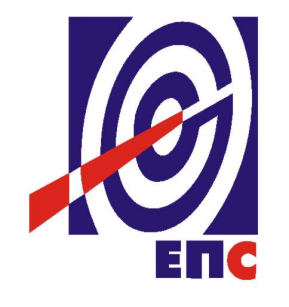 КОНКУРСНА ДОКУМЕНТАЦИЈАза подношење понуда у поступку јавне набавке мале вредностиза јавну набавку услуга бр.1000/0385/2016Здравствене услуге:Партија 1 - Превентивни систематски прегледиПартија 2 - Превентивни гинеколошки прегледиПартија 3 - Превентивни онколошки прегледи Партија 4 – Прегледи вида и очију                                                                                    К О М И С И Ј А                                                                      за спровођење ЈНМВ/1000/0385/2016                                                           формирана Решењем бр. 12.01.246606/3-16(заведено у ЈП ЕПС број 12.01.246606/12-16 од 20.07.2016. године)Јул, 2016. године                               На основу члана 39а и 61. Закона о јавним набавкама („Сл. гласник РС” бр. 124/12, 14/15 и 68/15) (у даљем тексту Закон),члана 6. Правилника о обавезним елементима конкурсне документације у поступцима јавних набавки и начину доказивања испуњености услова („Сл. гласник РС” бр. 86/15), Одлуке о покретању поступка јавне набавке број 12.01.246606/2-16 oд 08.07.2016. године и Решења о образовању комисије за јавну набавку број 12.01.246606/3-16 oд 08.07.2016. године припремљена је:КОНКУРСНА ДОКУМЕНТАЦИЈАза подношење понуда у поступку јавне набавке мале вредностиза јавну набавку услуга бр.1000/0385/2016Садржај конкурсне документације:											    страна	                              Укупан број страна документације: 102ОПШТИ ПОДАЦИ О ЈАВНОЈ НАБАВЦИПОДАЦИ О ПРЕДМЕТУ ЈАВНЕ НАБАВКЕ2.1. Опис предмета јавне набавке, назив и ознака из општег речника  набавкеОпис предмета јавне набавке: Здравствене услугеНазив из општег речника набавке: Здравствене услугеОзнака из општег речника набавке: 85100000Предмет јавне набавке обликован је у четири засебне партије и то:- Партија број 1. – Превентивни систематски прегледи, ознака у Општем речнику набавке је 85100000 - Здравствене услуге- Партија број 2. – Превентивни гинеколошки прегледи, ознака у Општем речнику набавке је 85100000 - Здравствене услуге- Партија број 3.  – Превентивни онколошки прегледи, Ознака у Општем речнику набавке је 85100000 - Здравствене услуге- Партија број 4. – Прегледи вида и очију, ознака у Општем речнику набавке је 85100000 - Здравствене услугеДетаљни подаци о предмету набавке наведени су у техничкој спецификацији (поглавље 3. Конкурсне документације)ТЕХНИЧКА СПЕЦИФИКАЦИЈА (Врста, обим и опис услуга, рок извршења, место извршења услуга...)3.1 Врста и обим услугаНапомена за све партије: У зависности од потребе, Наручилац задржава право да не организује прегледе у наведеном обиму. Број запослених које је потребно прегледати, дат је оквирно. Предметна јавна набавка је обликована у четири партије, и то: Партија 1. Превентивни систематски прегледи и то: а) За око 700 запослених, основни превентивни систематски прегледи у које су укључени:   Лабораторијски преглед (хематолошке анализе: SE,Le,Er,Hgb,Htc,Tr,Le	formula;)   Биохемијске анализе (šećer u krvi, transaminaze, bilirubin, hdl i ldl holesterol,        trigliceridi, urea, kreatinin, gvožđe i kompletan pregled urina);   Спирометрија;   EKG;   ОРЛ преглед са аудиометријом (специјалиста ОРЛ и медицински       техничар);   Офталмолошки преглед са обрадом на орторетеру (специјалиста        офталмолог и медицински техничар);   Завршни преглед специјалисте медицине рада на основу свих резултата са Извештајем;Прегледи  по индикацијама : а) Ултразвучни преглед абдомена б) Преглед неуролога  в) За мушкарце PSA (тумор маркер простате за мушкарце)г) Преглед штитне жлездеПонуђач мора прихватити обавезу да : у року од 15 (словима:петнанест) дана након завршених прегледа сачини и достави Наручиоцу анализу – извештај о извршеним систематским прегледима у складу са обавезама заштите података о личностиу року од 15 дана од дана завршетка прегледа запослених Наручиоца изврши обраду медицинске документације прегледаних запослених (како  документације са систематског прегледа тако и клиничке медицинске документације коју доставе запослени) и да, уколико је на основу резултата добијених након обраде медицинске документације, са аспекта унапређења здравља запослених оправдано и сврсисходно упућивање запослених на рехабилитацију и превенцију радне инвалидности у Рехабилитационе центре (бање) у Републици Србији, сачини ранг листу запослених по приоритетима ради упућивања на рехабилитацију и превенцију радне инвалидности, да исту у овом року достави Наручиоцу и да се у свему придржава прописа који регулишу заштиту података о личностиранг листа се не може мењати, након евентуалних примедби запослених, без претходне писмене сагласности овлашћеног лица Наручиоца.  рок извршења  (и прве фазе – основни прегледи  и друге фазе – прегледи по индикацијама) у периоду од 28. новембра 2016. године до 30. децембра 2016. године, по списковима и динамици Наручиоца дефинише дане у недељи са терминима (сатницом) у којима би обављали систематске прегледе; дефинише дневну динамику минималног броја запослених које би могао да  прегледа, а која не може бити мања од 30 пацијената дневно; уз рачун, као доказ обављених прегледа, достави списак запослених Корисника услуга који су обавили прегледе, са спецификацијом извршених прегледа.Понуда мора да обухвати сваку позицију по партији.Укупна вредност уговорених услуга зависиће од коначног броја и обима  извршених услуга, а највише до износа процењене вредности предметне јавне набавке.  Поред тражених услуга понуђач може понудити и одређене медицинске услуге гратис. ПАРТИЈА 2. Превентивни гинеколошки прегледи и то: а) За око 300 запослених жена основни прегледиПреглед лекара специјалисте гинекологије и акушерства;      Колпоскопија са цитолошким налазом ПА;                             Ултразвучни колор доплер материце – јајника;                  Обједињавање резултата, налаза и појединачни разговор са лекаром специјалистом гинекологије  и акушерства;       б) прегледи по индикацијама Дензитометрија  према медицинским индикацијама;   ТУ маркер Ца 125 према медицинским индикацијама; Укупна вредност уговорених услуга зависиће од коначног броја и обима извршених услуга, а највише до износа процењене вредности предметне јавне набавке.  Поред тражених услуга понуђач може понудити и одређене медицинске услуге гратис. Понуђач је у обавези да у понуди у оквиру понуђених цена, мора прихватити и  обавезу да: у року од 15 календарских дана, од дана завршетка организованих групних прегледа, достави анализу обављених превентивних гинеколошких прегледа са статистичким подацима по дијагнозама, процену здравственог стања запослених жена Корисника услуга, као и предлоге превентивних мера на спречавању обољења запослених жена, уз обавезу чувања професионалне тајне у погледу података о здравственом стању запослених жена, као и узроцима, околностима и последицама тог стања и да се у свему придржава прописа који регулишу заштиту података о личности.рок извршења  (и прве фазе – основни прегледи  и друге фазе - прегледи по индикацијама) у периоду од 03. октобра године до 26. октобра 2016. године, по списковима и динамици наручиоца дефинише дане са терминима (сатницом) у којима би обављали гинеколошке прегледе; дефинише дневну динамику минималног броја запослених које би могао да  прегледа а која не може бити мања од 20 пацијенткиња дневно; уз рачун, као доказ обављених прегледа, достави списак запослених Корисника услуга који су обавили прегледе, са спецификацијом извршених прегледа.Укупна вредност уговорених услуга зависиће од коначног броја и обима  извршених услуга, а највише до износа процењене вредности предметне јавне набавке.  Понуда мора да обухвати сваку позицију по партији.ПАРТИЈА 3.Превентивни онколошки прегледи за око 300 запослених и то :а) основни прегледиКлинички преглед дојки (први или контролни) иУЗ дојки; б) прегледи по индикацијама Мамографија;Цитолошки брис дојки;   Пункциона биопсија цисте дојки и Туморски маркер ЦА 15-3;Укупна вредност уговорених услуга зависиће од коначног броја и обима  извршених услуга, а највише до износа процењене вредности предметне јавне набавке.  		Поред тражених услуга понуђач може понудити и одређене медицинске услуге гратис. Понуђач је у обавези да у понуди у оквиру понуђених цена, мора прихватити и  обавезу да: у року од 15 календарских дана, од дана завршетка организованих групних прегледа, доставити анализу обављених превентивних онколошких прегледа са статистичким подацима по дијагнозама, процену здравственог стања запослених Корисника услуга, као и предлоге превентивних мера на спречавању обољења запослених Корисника услуга, уз обавезу чувања професионалне тајне у погледу података о здравственом стању запослених, као и узроцима, околностима и последицама тог стања и да се у свему придржава  прописа који регулишу заштиту података о личности.рок извршења  (основни прегледи  и прегледи по индикацијама) у периоду од 31. октобра 2016. године до 25. новембра 2016. године, по списковима и динамици Наручиоца;дефинише дане са терминима (сатницом) у којима би  обављали  онколошке прегледе; дефинише дневну динамику минималног броја запослених  које би могао да   прегледа а која не може бити мања од 20 пацијената дневно; уз рачун, као доказ обављених прегледа, достави списак запослених Корисника услуга који су обавили прегледе, са спецификацијом извршених прегледа.Укупна вредност уговорених услуга зависиће од коначног броја и обима  извршених услуга, а највише до износа процењене вредности предметне јавне набавке.  Понуда мора да обухвати сваку позицију по партији.Партија 4.Прегледи вида и очију, за око 400 запослених који морају бити у складу са Правилником о превентивним мерама за безбедан и здрав рад при коришћењу опреме за рад са екраном и то:а) Преглед вида1. Офталмолошки преглед видаАко резултати прегледа вида покажу да је то неопходно, запослени ће се послати на:б) Циљани офталмолошки преглед Понуђач мора прихватити обавезу да : рок извршења у периоду од 05. септембра 2016. године до 30. септембра 2016. године, по списковима и динамици наручиоца у року од 15 дана након завршених прегледа сачини и достави Наручиоцу анализу – извештај о извршеним офталмолошким прегледима у складу са обавезама заштите података о личностидефинише дане у недељи са терминима (сатницом) у којима би се обављали  прегледи; дефинише дневну динамику минималног броја запослених које би могао да  прегледа, а која не може бити мања од 25 пацијената дневно; Укупна вредност уговорених услуга зависиће од коначног броја и обима  извршених услуга, а највише до износа процењене вредности предметне јавне набавке.  Уговори се закључују за сваку партију засебно.3.3 Рок извршења услуга           Рок извршења услуга је предвиђен као услов за учествовање у поступку и подразумева да услуге морају бити извршене у предвиђеним роковима за сваку партију посебно и то:За партију 1. рок извршења je у периоду од од 28. новембра до 30. децембра 2016. године, по списковима и динамици Наручиоца; За партију 2. рок извршења je у периоду од од 03. октобра до 26. октобра 2016. године, по списковима и динамици Наручиоца;  За партију 3. рок извршења  (основни прегледи  и прегледи по индикацијама) je у периоду од од 31. октобра до 25. новембра 2016. године, по списковима и динамици Наручиоца;За партију 4. рок извршења je у периоду од од 05. септембра до 30. септембра 2016. године, по списковима и динамици Наручиоца. Ако понуђач понуди рок извршења услуге дужи од наведеног, понуда ће бити одбијена као неприхватљива.3.4. НАЧИН ИЗВРШЕЊА ЗДРАВСТВЕНИХ УСЛУГА Понуђач је обавезан да услуге из партије 1., партије 2. и партије 4 изврши у две фазе и то : -основне прегледе у првој фази и -прегледе по индикацијама у другој фази. Понуђач је обавезан да основне прегледи и прегледе по индикацијама из партије 3. за поједине запослене изврши у току истог дана. 3.5. Место извршења услугаЗдравствене услуге се морају вршити у објектима понуђача који морају бити доступни запосленима коришћењем линија градског превоза, зa кaртe у прeтплaти, где се примењује интегрисани тарифни систем 1, и то на територији градских општина Вождовац, Врачар, Звездара, Земун, Нови Београд, Палилула, Раковица, Савски венац, Стари град, Чукарица, Сурчин и дела територије Гроцке у складу са чланом 5. Прaвилника о тaрифнoм систeму у jaвнoм линиjскoм прeвoзу путникa нa тeритoриjи грaдa Бeoгрaдa ( „Сл. лист грaдa Бeoгрaдa", 54/2015)УСЛОВИ ЗА УЧЕШЋЕ У ПОСТУПКУ ЈАВНЕ НАБАВКЕ ИЗ ЧЛ. 75. И 76. ЗАКОНА О ЈАВНИМ НАБАВКАМА И УПУТСТВО КАКО СЕ ДОКАЗУЈЕ ИСПУЊЕНОСТ ТИХ УСЛОВАПонуда понуђача који не докаже да испуњава наведене обавезне и додатне услове из тачака 1. до 8. овог обрасца, биће одбијена као неприхватљива.1. Сваки подизвођач мора да испуњава услове из члана 75. став 1. тачка 1), 2) и 4) Закона, што доказује достављањем доказа наведених у овом одељку. Доказ из члана 75.став 1.тачка 5) Закона доставља се за део набавке који ће се вршити преко подизвођача.Услове у вези са капацитетима из члана 76. Закона, понуђач испуњава самостално без обзира на ангажовање подизвођача.2. Сваки понуђач из групе понуђача  која подноси заједничку понуду мора да испуњава услове из члана 75. став 1. тачка 1), 2) и 4) Закона, што доказује достављањем доказа наведених у овом одељку. Услове у вези са капацитетима из члана 76. Закона понуђачи из групе испуњавају заједно, на основу достављених доказа у складу са овим одељком конкурсне документације.3. Докази о испуњености услова из члана 77. Закона могу се достављати у неовереним копијама. Наручилац може пре доношења одлуке о додели уговора, захтевати од понуђача, чија је понуда на основу извештаја комисије за јавну набавку оцењена као најповољнија да достави на увид оригинал или оверену копију свих или појединих доказа.Ако понуђач у остављеном, примереном року који не може бити краћи од пет дана, не достави на увид оригинал или оверену копију тражених доказа, наручилац ће његову понуду одбити као неприхватљиву.4. Лице уписано у Регистар понуђача није дужно да приликом подношења понуде доказује испуњеност обавезних услова за учешће у поступку јавне набавке, односно Наручилац не може одбити као неприхватљиву, понуду зато што не садржи доказ одређен Законом или Конкурсном документацијом, ако је понуђач, навео у понуди интернет страницу на којој су тражени подаци јавно доступни. У том случају понуђач може, да у Изјави (која мора бити потписана и оверена), да наведе да је уписан у Регистар понуђача. Уз наведену Изјаву, понуђач може да достави и фотокопију Решења о упису понуђача у Регистар понуђача.  На основу члана 79. став 5. Закона понуђач није дужан да доставља следеће доказе који су јавно доступни на интернет страницама надлежних органа, и то:1) извод из регистра надлежног органа:-извод из регистра АПР: www.apr.gov.rs2) докази из члана 75. став 1. тачка 1) ,2) и 4) Закона-регистар понуђача: www.apr.gov.rs5. Уколико је доказ о испуњености услова електронски документ, понуђач доставља копију електронског документа у писаном облику, у складу са законом којим се уређује електронски документ.6. Ако понуђач има седиште у другој држави, наручилац може да провери да ли су документи којима понуђач доказује испуњеност тражених услова издати од стране надлежних органа те државе.7. Ако понуђач није могао да прибави тражена документа у року за подношење понуде, због тога што она до тренутка подношења понуде нису могла бити издата по прописима државе у којој понуђач има седиште и уколико уз понуду приложи одговарајући доказ за то, наручилац ће дозволити понуђачу да накнадно достави тражена документа у примереном року.8. Ако се у држави у којој понуђач има седиште не издају докази из члана 77. став 1. Закона, понуђач може, уместо доказа, приложити своју писану изјаву, дату под кривичном и материјалном одговорношћу оверену пред судским или управним органом, јавним бележником или другим надлежним органом те државе.9. Понуђач је дужан да без одлагања, а најкасније у року од пет дана од дана настанка промене у било којем од података које доказује, о тој промени писмено обавести наручиоца и да је документује на прописани начин.5. КРИТЕРИЈУМ ЗА ДОДЕЛУ УГОВОРАОдлуку о додели уговора, Наручилац ће за сваку партију донети применом критеријума „економски најповољнија понуда“.1. Понуђена цена представља збир јединичних цена за све прегледе (основне и прегледе по индикацијама, офтамолошки преглед вида и циљани офтамолошки преглед). Понуђена цена ................................................... максимално 60 пондераМетодологија: Број пондера за критеријум понуђена цена представља производ броја 60 и количника најниже понуђене цене из примљених понуда и понуђене цене 1. Понуђена цена представља збир јединичних цена за све прегледе (основне и прегледе по индикацијама, офтамолошки преглед вида и циљани офтамолошки преглед). Код овог критеријума упоређиваће се цена предметне услуге, (вредноваће се свака партија појединачно), дате у Обрасцу понуде (Образац 1. у конкурсној документацији), у динарима без пореза на додату вредност. Максимални број пондера (60) добија понуда са најнижом понуђеном ценом предметне услуге. Остали понуђачи добијају пропорционално мањи број пондера, применом следеће формуле: Bx = (Cmin / Cx) • Bmax где је: •	Cmin – најнижа цена; •	Cx – цена понуде која се бодује •	Bmax – максимални број бодова који износи 60 •	Bx – тражени број бодова за цену која се бодује 2.Удаљеност од места извршења услуга до седишта Наручиоца (царице Милице бр. 2) најкраћим путем по google maps………………………………........................................максимално 40 пондераЗа удаљеност од 0 до 5 km		………………..40 пондераЗа удаљеност преко 5 km до 10 km	………………..20 пондераЗа удаљеност преко 10 km до 15 km	………………..10 пондераЗа удаљеност преко 15 km до 20 km	………………....5 пондераЗа удаљеност већу од 20 km		………………....0 пондераДоказ: Print Screen најкраће руте по google maps. У случају да понуђач не достави доказ за овај критеријум биће му додељено 0 пондера.Резервни критеријумУколико две или више понуда имају на крају пондерисања исти укупан број пондера на две децимале, а при томе су најповољније (са највећим укупним бројем пондера) уговор ће бити додељен понуђачу чија понуда има мањи збир јединичних цена за све прегледе (основне и прегледе по индикацијама, офтамолошки преглед и циљани офтамолошки преглед). 6.  УПУТСТВО ПОНУЂАЧИМА КАКО ДА САЧИНЕ ПОНУДУКонкурсна документација садржи Упутство понуђачима како да сачине понуду и потребне податке о захтевима Наручиоца у погледу садржине понуде, као и услове под којима се спроводи поступак избора најповољније понуде у поступку јавне набавке.Понуђач мора да испуњава све услове одређене Законом и конкурсном документацијом. Понуда се припрема и доставља на основу позива, у складу са конкурсном документацијом, у супротном, понуда се одбија као неприхватљива. Језик на којем понуда мора бити састављенаНаручилац је припремио конкурсну документацију на српском језику и водиће поступак јавне набавке на српском језику. Понуда са свим прилозима мора бити сачињена на српском језику.Прилози који чине саставни део понуде, достављају се на српском језику. Уколико је неки прилог (доказ или документ) на страном језику, он мора бити преведен на српски језик и оверен од стране овлашћеног преводиоца, у супротном ће понуда бити одбијена као неприхватљива.Начин састављања и подношења понудеПонуђач је обавезан да сачини понуду тако што понуђач уписује тражене податке у обрасце који су саставни део конкурсне документације и оверава је печатом и потписом законског заступника, другог заступника уписаног у регистар надлежног органа или лица овлашћеног од стране законског заступника уз доставу овлашћења у понуди. Доставља их заједно са осталим документима који представљају обавезну садржину понуде.Препоручује се да сви документи поднети у понуди  буду нумерисани и повезани у целину (јемствеником, траком и сл.), тако да се појединачни листови, односно прилози, не могу накнадно убацивати, одстрањивати или замењивати. Препоручује се да се нумерација поднете документације и образаца у понуди изврши на свакоj страни на којој има текста, исписивањем “1 од н“, „2 од н“ и тако све до „н од н“, с тим да „н“ представља укупан број страна понуде.Препоручује се да доказе који се достављају уз понуду, а због своје важности не смеју бити оштећени, означени бројем (банкарска гаранција, меница), стављају се у посебну фолију, а на фолији се видно означава редни број странице листа из понуде. Фолија се мора залепити при врху како би се докази, који се због своје важности не смеју оштетити, заштитили.Понуђач подноси понуду за једну партију или више понуда за више партија али за сваку партију посебно, у писаном облику (са свим прилозима и документима која се траже Конкурсном документацијом), за сваку партију у посебној, запечаћеној коверти тако да се при отварању може проверити да ли је затворена, као и када, на адресу: Јавно предузеће „Електропривреда Србије“ Београд, ПАК 103925  писарница - са назнаком: „Понуда за јавну набавку Здравствене услуге Партија____ - Јавна набавка број 1000/0385/2016- НЕ ОТВАРАТИ“. На полеђини коверте обавезно се уписује тачан назив и адреса понуђача, телефон и факс понуђача, као и име и презиме овлашћеног лица за контакт.У случају да понуду подноси група понуђача, на полеђини коверте је пожељно назначити да се ради о групи понуђача и навести називе и адресу свих чланова групе понуђача.Уколико понуђачи подносе заједничку понуду, група понуђача може да се определи да обрасце дате у конкурсној документацији потписују и печатом оверавају сви понуђачи из групе понуђача или група понуђача може да одреди једног понуђача из групе који ће потписивати и печатом оверавати обрасце дате у конкурсној документацији, изузев образаца који подразумевају давање изјава под материјалном и кривичном одговорношћу морају бити потписани и оверени печатом од стране сваког понуђача из групе понуђача.У случају да се понуђачи определе да један понуђач из групе потписује и печатом оверава обрасце дате у конкурсној документацији (изузев образаца који подразумевају давање изјава под материјалном и кривичном одговорношћу), наведено треба дефинисати споразумом којим се понуђачи из групе међусобно и према наручиоцу обавезују на извршење јавне набавке, а који чини саставни део заједничке понуде сагласно чл. 81. Закона. Уколико је неопходно да понуђач исправи грешке које је направио приликом састављања понуде и попуњавања образаца из конкурсне документације, дужан је да поред такве исправке стави потпис особе или особа које су потписале образац понуде и печат понуђача. Обавезна садржина понудеСадржину понуде, поред Обрасца понуде, чине и сви остали докази о испуњености услова из чл. 75. и 76. Закона, предвиђени чл. 77. Закона, који су наведени у конкурсној документацији, као и сви тражени прилози и изјаве (попуњени, потписани и печатом оверени) на начин предвиђен следећим ставом ове тачке:Образац понуде Структура цене Образац трошкова припреме понуде , ако понуђач захтева надокнаду трошкова у складу са чл.88 ЗаконаИзјава о независној понуди Изјава у складу са чланом 75. став 2. Закона Овлашћење из тачке 6.2 Конкурсне документацијесредства финансијског обезбеђења Изјава понуђача – кадровски капацитетИзјава понуђача – технички капацитетпотписан и печатом оверен „Модел уговора“ (пожељно је да буде попуњен)докази о испуњености услова из чл. 76. Закона у складу са чланом 77. Закон и Одељком 4. конкурсне документације Наручилац ће одбити као неприхватљиве све понуде које не испуњавају услове из позива за подношење понуда и конкурсне документације.Наручилац ће одбити као неприхватљиву понуду понуђача, за коју се у поступку стручне оцене понуда утврди да докази који су саставни део понуде садрже неистините податке. Подношење и отварање понудаБлаговременим се сматрају понуде које су примљене, у складу са Позивом за подношење понуда објављеним на Порталу јавних набавки, без обзира на начин на који су послате.Ако је понуда поднета по истеку рока за подношење понуда одређеног у позиву, сматраће се неблаговременом, а Наручилац ће по окончању поступка отварања понуда, овакву понуду вратити неотворену понуђачу, са назнаком да је поднета неблаговремено.Комисија за јавне набавке ће благовремено поднете понуде јавно отворити дана наведеном у Позиву за подношење понуда у просторијама Јавног предузећа „Електропривреда Србије“ Београд, ул. ул. Балканска бр.13, сала на другом спрату.Представници понуђача који учествују у поступку јавног отварања понуда, морају да пре почетка поступка јавног отварања доставе Комисији за јавне набавке писано овлашћењеза учествовање у овом поступку, (пожељно је да буде издато на меморандуму понуђача), заведено и оверено печатом и потписом законског заступника понуђача или другог заступника уписаног у регистар надлежног органа или лица овлашћеног од стране законског заступника уз доставу овлашћења у понуди.Комисија за јавну набавку води записник о отварању понуда у који се уносе подаци у складу са Законом.Записник о отварању понуда потписују чланови комисије и присутни овлашћени представници понуђача, који преузимају примерак записника.Наручилац ће у року од 3 (словима:три) дана од дана окончања поступка отварања понуда поштом или електронским путем доставити записник о отварању понуда понуђачима који нису учествовали у поступку отварања понуда.Начин подношења понудеПонуђач може поднети само једну понуду за једну или више партија.Понуду може поднети понуђач самостално, група понуђача, као и понуђач са подизвођачем.Понуђач који је самостално поднео понуду не може истовремено да учествује у заједничкој понуди или као подизвођач. У случају да понуђач поступи супротно наведеном упутству свака понуда понуђача у којој се појављује биће одбијена. Понуђач може бити члан само једне групе понуђача која подноси заједничку понуду, односно учествовати у само једној заједничкој понуди. Уколико је понуђач, у оквиру групе понуђача, поднео две или више заједничких понуда, Наручилац ће све такве понуде одбити.Понуђач који је члан групе понуђача не може истовремено да учествује као подизвођач. У случају да понуђач поступи супротно наведеном упутству свака понуда понуђача у којој се појављује биће одбијена. Измена, допуна и опозив понудеУ року за подношење понуде понуђач може да измени или допуни већ поднету понуду писаним путем, на адресу Наручиоца, са назнаком „ИЗМЕНА – ДОПУНА - Понуде за јавну набавку Здравствене услуге Партија__- Јавна набавка број 1000/0385/2016– НЕ ОТВАРАТИ“.У случају измене или допуне достављене понуде, Наручилац ће приликом стручне оцене понуде узети у обзир измене и допуне само ако су извршене у целини и према обрасцу на који се, у већ достављеној понуди,измена или допуна односи.У року за подношење понуде понуђач може да опозове поднету понуду писаним путем, на адресу Наручиоца, са назнаком „ОПОЗИВ - Понуде за јавну набавку Здравствене услуге Партија ___- Јавна набавка број 1000/0385/2016– НЕ ОТВАРАТИ“.У случају опозива поднете понуде пре истека рока за подношење понуда, Наручилац такву понуду неће отварати, већ ће је неотворену вратити понуђачу.ПартијеНабавка је обликована у четири партије.Понуђач може да поднесе понуду за једну или више партија. Понуда мора да обухвати најмање једну целокупну партију.Понуђач је дужан да у понуди наведе да ли се понуда односи на целокупну набавку или само на одређене партије.У случају да понуђач поднесе понуду за две или више партија , она мора бити поднета тако да се може оцењивати за сваку партију посебно. Понуда са варијантамаПонуда са варијантама није дозвољена. Подношење понуде са подизвођачимаПонуђач је дужан да у понуди наведе да ли ће извршење набавке делимично поверити подизвођачу. Ако понуђач у понуди наведе да ће делимично извршење набавке поверити подизвођачу, дужан је да наведе:- назив подизвођача, а уколико уговор између наручиоца и понуђача буде закључен, тај подизвођач ће бити наведен у уговору;- проценат укупне вредности набавке који ће поверити подизвођачу, а који не може бити већи од 50% као и део предметне набавке који ће извршити преко подизвођача.Понуђач у потпуности одговара наручиоцу за извршење уговорене набавке, без обзира на број подизвођача и обавезан је да наручиоцу, на његов захтев, омогући приступ код подизвођача ради утврђивања испуњености услова.Обавеза понуђача је да за подизвођача достави доказе о испуњености обавезних услова из члана 75. став 1. тачка 1), 2) и 4) Закона наведених у одељку Услови за учешће из члана 75. и 76. Закона и Упутство како се доказује испуњеност тих услова.Доказ из члана 75. став 1.тачка 5) доставља се за део набавке који ће се вршити преко подизвођача.Додатне услове понуђач испуњава самостално, без обзира на агажовање подизвођача.Све обрасце у понуди потписује и оверава понуђач, изузев образаца под пуном материјалном и кривичном одговорношћу,које попуњава, потписује и оверава сваки подизвођач у своје име (Образац изјаве у складу са чланом 75. став 2. Закона).Понуђач не може ангажовати као подизвођача лице које није навео у понуди, у супротном наручилац ће реализовати средство обезбеђења и раскинути уговор, осим ако би раскидом уговора наручилац претрпео знатну штету. Добављач може ангажовати као подизвођача лице које није навео у понуди, ако је на страни подизвођача након подношења понуде настала трајнија неспособност плаћања, ако то лице испуњава све услове одређене за подизвођача и уколико добије претходну сагласност Наручиоца. Наручилац може на захтев подизвођача и где природа предмета набавке то дозвољава пренети доспела потраживања директно подизвођачу, за део набавке који се извршава преко тог подизвођача. Пре доношења одлуке  о преношењу доспелих потраживања директно подизвођачу наручилац ће омогућити добављачу да у року од 5 дана од дана добијања позива наручиоца приговори уколико потраживање није доспело. Све ово не утиче на правило да понуђач (добављач) у потпуности одговара наручиоцу за извршење обавеза из поступка јавне набавке, односно за извршење уговорних обавеза , без обзира на број подизвођача.Наручилац у овом поступку не предвиђа примену одредби става 9. и 10. члана 80. Закона.Подношење заједничке понудеУ случају да више понуђача поднесе заједничку понуду, они као саставни део понуде морају доставити Споразум о заједничком извршењу набавке, којим се међусобно и према Наручиоцу обавезују на заједничко извршење набавке, који обавезно садржи податке прописане члан 81. став 4. и 5. Закона и то: податке о члану групе који ће бити Носилац посла, односно који ће поднети понуду и који ће заступати групу понуђача пред Наручиоцем;опис послова сваког од понуђача из групе понуђача у извршењу уговора.Сваки понуђач из групе понуђача  која подноси заједничку понуду мора да испуњава услове из члана 75.  став 1. тачка 1), 2) и 4) Закона, наведене у одељку Услови за учешће из члана 75. и 76. Закона и Упутство како се доказује испуњеност тих услова. Услове у вези са капацитетима, у складу са чланом 76. Закона, понуђачи из групе испуњавају заједно, на основу достављених доказа дефинисаних конкурсном документацијом.Услов из члана 75.став 1.тачка 5.Закона , обавезан је да испуни понуђач из групе понуђача којем је поверено извршење дела набавке за које је неопходна испуњеност тог услова.У случају заједничке понуде групе понуђача обрасце под пуном материјалном и кривичном одговорношћу попуњава, потписује и оверава сваки члан групе понуђача у своје име.(Образац Изјаве о независној понуди и Образац изјаве у складу са чланом 75. став 2. Закона)Понуђачи из групе понуђача одговорају неограничено солидарно према наручиоцу.Понуђена ценаЦена се исказује у динарима, без пореза на додату вредност.У случају да у достављеној понуди није назначено да ли је понуђена цена са или без пореза на додату вредност, сматраће се сагласно Закону, да је иста без пореза на додату вредност. Јединичне цене и укупно понуђена цена морају бити изражене са две децимале у складу са правилом заокруживања бројева. У случају рачунске грешке меродавна ће бити јединична цена.Понуда која је изражена у две валуте, сматраће се неприхватљивом.Понуђена цена укључује све трошкове везане за реализацију предметне услуге.Ако је у понуди исказана неуобичајено ниска цена, Наручилац ће поступити у складу са чланом 92. Закона.Рок извршења услугаРок извршења услуга је предвиђен као услов за учествовање у поступку и подразумева да услуге морају бити извршене у предвиђеним роковима за сваку партију посебно и то:За партију 1. рок извршења je у периоду од од 28. новембра до 30. децембра 2016. године, по списковима и динамици Наручиоца; За партију 2. рок извршења je у периоду од од 03. октобра до 26. октобра 2016. године, по списковима и динамици Наручиоца;  За партију 3. рок извршења  (основни прегледи  и прегледи по индикацијама) je у периоду од од 31. октобра до 25. новембра 2016. године, по списковима и динамици Наручиоца;За партију 4. рок извршења je у периоду од од 05. септембра до 30. септембра 2016. године, по списковима и динамици Наручиоца. Ако понуђач понуди рок извршења услуге дужи од наведеног, понуда ће бити одбијена као неприхватљива.6.13. Начин извршења здравствених услугаПонуђач је обавезан да услуге из партије 1., партије 2. и партије 4. изврши у две фазе и то : -основне прегледе у првој фази и -прегледе по индикацијама у другој фази. Понуђач је обавезан да основне прегледи и прегледе по индикацијама из партије 3. за поједине запослене изврши у току истог дана. Начин и услови плаћањаКорисник услуге се обавезује да Пружаоцу услуге плати извршене услуге у року до 45 (словима:четрдесетпет) дана од дана пријема исправног рачуна код Корисника услуга, након завршетка организованих групних прегледа и пријема рачуна. Понуђач прихвата обавезу да уз рачун, као доказ обављених прегледа, доставити списак запослених Корисника услуга који су обавили прегледе, са спецификацијом извршених прегледа.Рок важења понудеПонуда мора да важи најмање 60 (словима:шездесет) дана од дана отварања понуда. У случају да понуђач наведе краћи рок важења понуде, понуда ће бити одбијена, као неприхватљива. Средства финансијског обезбеђења за све 4 партије:Наручилац користи право да захтева средстава финансијског обезбеђења (у даљем тексу СФО) којим понуђачи обезбеђују испуњење својих обавеза у поступку јавне набавке мале вредности (достављају се уз понуду), као и испуњење својих уговорних обавеза (достављају се по закључењу уговора или по извршењу).Сви трошкови око прибављања средстава обезбеђења падају на терет понуђача, а и исти могу бити наведени у Обрасцу трошкова припреме понуде.Члан групе понуђача може бити налогодавац СФО.СФО морају да буду у валути у којој је и понуда.Ако се за време трајања Уговора промене рокови за извршење уговорне обавезе, важност  СФО мора се продужити. Понуђач је дужан да достави следећа средства финансијског обезбеђења:У понуди за сваку партију одвојено:Меница за озбиљност понудеПонуђач је обавезан да уз понуду Наручиоцу достави:1 бланко сопствену меницу за добро извршење посла која јеиздата са клаузулом „без протеста“ и „без извештаја“ потписана од стране законског заступника или лица по овлашћењу  законског заступника, на начин који прописује Закон о меници. евидентирана у Регистру меница и овлашћења кога води Народна банка Србије у складу са Одлуком о ближим условима, садржини и начину вођења регистра меница и овлашћења („Сл. гласник РС“ бр. 56/11 и 80/15) и доказ о регистрацији менице у Регистру меница Народне банке Србије (фотокопија  Захтева за регистрацију менице од стране пословне банке која је извршила регистрацију менице или извод са интернет странице Регистра меница и овлашћења НБС) Менично писмо – овлашћење којим понуђач овлашћује наручиоца да може наплатити меницу  на износ од 10% од вредности понуде (без ПДВ) са роком важења 30 (словима:тридесет) дана дужим од рока важења менице, с тим да евентуални продужетак рока важења понуде има за последицу и продужење рока важења менице и меничног овлашћења, које мора бити издато на основу Закона о меници.фотокопију важећег Картона депонованих потписа овлашћених лица за располагање новчаним средствима понуђача код  пословне банке, оверену од стране банке на дан издавања менице и меничног овлашћења (потребно је да се поклапају датум са меничног овлашћења и датум овере банке на фотокопији депо картона)фотокопију ОП обрасца овлашћење којим законски заступник овлашћује лица за потписивање менице и меничног овлашћења за конкретан посао, у случају да меницу и менично овлашћење не потписује законски заступник понуђача;У  случају  да  изабрани  Понуђач  после  истека  рока  за  подношење  понуда,  а  у  року важења  опције  понуде,  повуче  или  измени  понуду,   не  потпише  Уговор  када  је његова  понуда  изабрана  као  најповољнија или не достави средство финансијског обезбеђења које је захтевано уговором, Наручилац  има  право  да  изврши  наплату бланко сопствене менице  за  озбиљност  понуде.Меница ће бити враћена Продавцу у року од осам дана од дана предаје Наручиоцу средства финансијског обезбеђења која су захтевана у закљученом уговору.Меница ће бити враћена понуђачу са којим није закључен уговор одмах по закључењу уговора са понуђачем чија понуда буде изабрана као најповољнија.Уколико средство финансијског обезбеђења није достављено у складу са захтевом из Конкурсне документације понуда ће бити одбијена као неприхватљива због битних недостатака.У року од 10 дана од закључења Уговора за сваку партију:Меница за добро извршење посла Понуђач је обавезан да Наручиоцу достави:бланко сопствену меницу за добро извршење посла која је неопозива, без права протеста и наплатива на први позив, потписана и оверена службеним печатом од стране овлашћеног  лица,Менично писмо – овлашћење којим понуђач овлашћује наручиоца да може наплатити меницу  на износ од 10% од вредности уговора (без ПДВ) са роком важења минимално .....(мин.30 дана) дужим од рока важења уговора, с тим да евентуални продужетак рока важења уговора има за последицу и продужење рока важења менице и меничног овлашћења фотокопију важећег Картона депонованих потписа овлашћених лица за располагање новчаним средствима понуђача код  пословне банке, оверену од стране банке на дан издавања менице и меничног овлашћења (потребно је да се поклапају датум са меничног овлашћења и датум овере банке на фотокопији депо картона),фотокопију ОП обрасца.Доказ о регистрацији менице у Регистру меница Народне банке Србије (фотокопија  Захтева за регистрацију менице од стране пословне банке која је извршила регистрацију менице или извод са интернет странице Регистра меница и овлашћења НБС) Меница може бити наплаћена у случају да изабрани понуђач не буде извршавао своје уговорне обавезе у роковима и на начин предвиђен уговором. Достављање средстава финансијског обезбеђењаСредство финансијског обезбеђења за  озбиљност понуде доставља се као саставни део понуде и гласи на Јавно предузеће „Електропривреда Србије“ Београд. Средство финансијског обезбеђења за добро извршење посла  гласи на Јавно предузеће „Електропривреда Србије“ Београд,  и доставља се лично или поштом на адресу: Јавно предузеће „Електропривреда Србије“, Београд, улица царице Милице 2са назнаком: Средство финансијског обезбеђења за ЈНМВ бр.1000/0385/2016 Партија___Начин означавања поверљивих података у понудиПодаци које понуђач оправдано означи као поверљиве биће коришћени само у току поступка јавне набавке у складу са позивом и неће бити доступни ником изван круга лица која су укључена у поступак јавне набавке. Ови подаци неће бити објављени приликом отварања понуда и у наставку поступка. Наручилац може да одбије да пружи информацију која би значила повреду поверљивости података добијених у понуди. Као поверљива, понуђач може означити документа која садрже личне податке, а које не садржи ни један јавни регистар, или која на други начин нису доступна, као и пословне податке који су прописима одређени као поверљиви. Наручилац ће као поверљива третирати она документа која у десном горњем углу великим словима имају исписано „ПОВЕРЉИВО“.Наручилац не одговара за поверљивост података који нису означени на горе наведени начин.Ако се као поверљиви означе подаци који не одговарају горе наведеним условима, Наручилац ће позвати понуђача да уклони ознаку поверљивости. Понуђач ће то учинити тако што ће његов представник изнад ознаке поверљивости написати „ОПОЗИВ“, уписати датум, време и потписати се.Ако понуђач у року који одреди Наручилац не опозове поверљивост докумената, Наручилац ће третирати ову понуду као понуду без поверљивих података.Наручилац је дужан да доследно поштује законите интересе понуђача, штитећи њихове техничке и пословне тајне у смислу закона којим се уређује заштита пословне тајне.Неће се сматрати поверљивим докази о испуњености обавезних услова,цена и други подаци из понуде који су од значаја за примену елемената критеријума и рангирање понуде. Поштовање обавеза које произлазе из прописа о заштити на раду и других прописаПонуђач је дужан да при састављању понуде изричито наведе да је поштовао обавезе које произлазе из важећих прописа о заштити на раду, запошљавању и условима рада, заштити животне средине, као и да нема забрану обављања делатности која је на снази у време подношења понуде (Образац 4 из конкурсне документације).Накнада за коришћење патенатаНакнаду за коришћење патената, као и одговорност за повреду заштићених права интелектуалне својине трећих лица сноси понуђач.Начело заштите животне средине и обезбеђивања енергетске ефикасностиНаручилац је дужан да набавља услуге која не загађују, односно који минимално утичу на животну средину, односно који обезбеђују адекватно смањење потрошње енергије – енергетску ефикасност.Додатне информације и објашњењаЗаинтерсовано лице може, у писаном облику, тражити од Наручиоца додатне информације или појашњења у вези са припремањем понуде,при чему може да укаже Наручиоцу и на евентуално уочене недостатке и неправилности у конкурсној документацији, најкасније пет дана пре истека рока за подношење понуде, на адресу Наручиоца, са назнаком: „ОБЈАШЊЕЊА – позив за јавну набавку број ЈНМВ/1000/0385/2016“ или електронским путем на е-mail адресу: branislava.nikolic@eps или marko.vujakovic@eps.rs, радним данима (понедељак – петак) у времену од 07:30 до 15:30 часова. Захтев за појашњење примљен после наведеног времена или током викенда/нерадног дана биће евидентиран као примљен првог следећег радног дана.Наручилац ће у року од 3 (словима:три) дана по пријему захтева објавити одговор на захтев на Порталу јавних набавки и својој интернет страници.Тражење додатних информација и појашњења телефоном није дозвољено.Ако је документ из поступка јавне набавке достављен од стране наручиоца или понуђача путем електронске поште или факсом, страна која је извршила достављање дужна је да од друге стране захтева да на исти начин потврди пријем тог документа, што је друга страна дужна и да учини када је то неопходно као доказ да је извршено достављање.Ако наручилац у року предвиђеном за подношење понуда измени или допуни конкурсну документацију, дужан је да без одлагања измене или допуне објави на Порталу јавних набавки и на својој интернет страници.Ако наручилац измени или допуни конкурсну документацију осам или мање дана пре истека рока за подношење понуда, наручилац је дужан да продужи рок за подношење понуда и објави обавештење о продужењу рока за подношење понуда.По истеку рока предвиђеног за подношење понуда наручилац не може да мења нити да допуњује конкурсну документацију.Комуникација у поступку јавне набавке се врши на начин предвиђен чланом 20. Закона.У зависности од изабраног вида комуникације, Наручилац ће поступати у складу са 13. начелним ставом који је Републичка комисија за заштиту права у поступцима јавних набавки заузела на 3. Општој седници, 14.04.2014. године (објављеним на интернет страници www.кjn.gov.rs).Трошкови понудеТрошкове припреме и подношења понуде сноси искључиво понуђач и не може тражити од наручиоца накнаду трошкова.Понуђач може да у оквиру понуде достави укупан износ и структуру трошкова припремања понуде тако што попуњава, потписује и оверава печатом Образац трошкова припреме понуде.Ако је поступак јавне набавке обустављен из разлога који су на страни наручиоца, наручилац је дужан да понуђачу надокнади трошкове израде узорка или модела, ако су израђени у складу са техничким спецификацијама наручиоца и трошкове прибављања средства обезбеђења, под условом да је понуђач тражио накнаду тих трошкова у својој понуди.Додатна објашњења, контрола и допуштене исправкеНаручилац може да захтева од понуђача додатна објашњења која ће му помоћи при прегледу, вредновању и упоређивању понуда, а може да врши и контролу (увид) код понуђача, односно његовог подизвођача.Уколико је потребно вршити додатна објашњења, Наручилац ће понуђачу оставити примерени рок да поступи по позиву Наручиоца, односно да омогући наручиоцу контролу (увид) код понуђача, као и код његовог подизвођача.Наручилац може, уз сагласност понуђача, да изврши исправке рачунских грешака уочених приликом разматрања понуде по окончаном поступку отварања понуда.У случају разлике између јединичне цене и укупне цене, меродавна је јединична цена. Ако се понуђач не сагласи са исправком рачунских грешака, Наручилац ће његову понуду одбити као неприхватљиву.Разлози за одбијање понуде Понуда ће бити одбијена ако:је неблаговремена, неприхватљива или неодговарајућа;ако се понуђач не сагласи са исправком рачунских грешака;ако има битне недостатке сходно члану 106. Законаодносно ако:Понуђач не докаже да испуњава обавезне услове за учешће;понуђач не докаже да испуњава додатне услове;понуђач није доставио тражено средство обезбеђења;је понуђени рок важења понуде краћи од прописаног;понуда садржи друге недостатке због којих није могуће утврдити стварну садржину понуде или није могуће упоредити је са другим понудамаНаручилац ће донети одлуку о обустави поступка јавне набавке у складу са чланом 109. Закона.Рок за доношење Одлуке о додели уговора/обуставиНаручилац ће одлуку о додели уговора/обустави поступка донети у року од максимално 10 (словима:десет) дана од дана јавног отварања понуда.Одлуку о додели уговора/обустави поступка  Наручилац ће објавити на Порталу јавних набавки и на својој интернет страници у року од 3 (словима:три) дана од дана доношења.Негативне референцеНаручилац може одбити понуду уколико поседује доказ да је понуђач у претходне три године пре објављивања позива за подношење понуда, у поступку јавне набавке:поступао супротно забрани из чл. 23. и 25. Закона;учинио повреду конкуренције;доставио неистините податке у понуди или без оправданих разлога одбио да закључи уговор о јавној набавци, након што му је уговор додељен;одбио да достави доказе и средства обезбеђења на шта се у понуди обавезао.Наручилац може одбити понуду уколико поседује доказ који потврђује да понуђач није испуњавао своје обавезе по раније закљученим уговорима о јавним набавкама који су се односили на исти предмет набавке, за период од претходне три годинепре објављивања позива за подношење понуда. Доказ наведеног може бити:правоснажна судска одлука или коначна одлука другог надлежног органа;исправа о реализованом средству обезбеђења испуњења обавеза у поступку јавне набавке или испуњења уговорних обавеза;исправа о наплаћеној уговорној казни;рекламације потрошача, односно корисника, ако нису отклоњене у уговореном року;изјава о раскиду уговора због неиспуњења битних елемената уговора дата на начин и под условима предвиђеним законом којим се уређују облигациони односи;доказ о ангажовању на извршењу уговора о јавној набавци лица која нису означена у понуди као подизвођачи, односно чланови групе понуђача;други одговарајући доказ примерен предмету јавне набавке који се односи на испуњење обавеза у ранијим поступцима јавне набавке или по раније закљученим уговорима о јавним набавкама.Наручилац може одбити понуду ако поседује доказ из става 3. тачка 1) члана 82. Закона, који се односи на поступак који је спровео или уговор који је закључио и други наручилац ако је предмет јавне набавке истоврсан. Наручилац ће поступити на наведене начине и у случају заједничке понуде групе понуђача уколико утврди да постоје напред наведени докази за једног или више чланова групе понуђача. Увид у документацијуПонуђач има право да изврши увид у документацију о спроведеном поступку јавне набавке после доношења Одлуке о додели уговора, односно Одлуке о обустави поступка о чему може поднети писмени захтев Наручиоцу.Наручилац је дужан да лицу из става 1. омогући увид у документацију и копирање документације из поступка о трошку подносиоца захтева, у року од два дана од дана пријема писаног захтева, уз обавезу да заштити податке у складу са чл.14. Закона.Заштита права понуђачаОбавештење о роковима и начину подношења захтева за заштиту права, са детаљним упутством о садржини потпуног захтева за заштиту права у складу са чланом 151. став 1. тач. 1) – 7) Закона, као и износом таксе из члана 156. став 1. тач. 1) – 3) Закона и детаљним упутством о потврди из члана 151. став 1. тачка 6) Закона којом се потврђује да је уплата таксе извршена, а која се прилаже уз захтев за заштиту права приликом подношења захтева наручиоцу, како би се захтев сматрао потпуним:Рокови и начин подношења захтева за заштиту права:Захтев за заштиту права подноси се лично или путем поште на адресу: ЈП „Електропривреда Србије“ Београд, Балканска бр. 13, Сектор за набавке за набавке и комeрцијалне послове са назнаком: Захтев за заштиту права за јавну набавку услуга ”Здравствене услуге“ Партија __, бр.ЈНМВ/1000/0385/2016, а копија се истовремено доставља Републичкој комисији.Захтев за заштиту права се може доставити и путем електронске поште на e-mail: branislava.nikolic@eps.rs или marko.vujakovic@eps.rs радним данима (понедељак-петак) од 07:30 до 15:30 часова часова.Захтев за заштиту права може се поднети у току целог поступка јавне набавке, против сваке радње наручиоца, осим ако овим законом није другачије одређено.Захтев за заштиту права којим се оспорава врста поступка, садржина позива за подношење понуда или конкурсне документације сматраће се благовременим ако је примљен од стране наручиоца најкасније  3 (словима:три) дана пре истека рока за подношење понуда, без обзира на начин достављања и уколико је подносилац захтева у складу са чланом 63. став 2. овог закона указао наручиоцу на евентуалне недостатке и неправилности, а наручилац исте није отклонио. Захтев за заштиту права којим се оспоравају радње које наручилац предузме пре истека рока за подношење понуда, а након истека рока из става 3. ове тачке, сматраће се благовременим уколико је поднет најкасније до истека рока за подношење понуда. После доношења одлуке о додели уговора  и одлуке о обустави поступка, рок за подношење захтева за заштиту права је 5 (словима:пет) дана од дана објављивања одлуке на Порталу јавних набавки. Захтев за заштиту права не задржава даље активности наручиоца у поступку јавне набавке у складу са одредбама члана 150. Закона. Наручилац објављује обавештење о поднетом захтеву за заштиту права на Порталу јавних набавки и на својој интернет страници најкасније у року од два дана од дана пријема захтева за заштиту права, које садржи податке из Прилога 3Љ. Наручилац може да одлучи да заустави даље активности у случају подношења захтева за заштиту права, при чему је тад дужан да у обавештењу о поднетом захтеву за заштиту права наведе да зауставља даље активности у поступку јавне набавке. Детаљно упутство о садржини потпуног захтева за заштиту права у складу са чланом   151. став 1. тач. 1) – 7) Закона:Захтев за заштиту права садржи:1) назив и адресу подносиоца захтева и лице за контакт2) назив и адресу наручиоца3) податке о јавној набавци која је предмет захтева, односно о одлуци наручиоца4) повреде прописа којима се уређује поступак јавне набавке5) чињенице и доказе којима се повреде доказују6) потврду о уплати таксе из члана 156. Закона7) потпис подносиоца.Ако поднети захтев за заштиту права не садржи све обавезне елементе   наручилац ће такав захтев одбацити закључком. Закључак   наручилац доставља подносиоцу захтева и Републичкој комисији у року од 3 (словима.три) дана од дана доношења. Против закључка наручиоца подносилац захтева може у року од 3 (словима:три) дана од дана пријема закључка поднети жалбу Републичкој комисији, док копију жалбе истовремено доставља наручиоцу. Износ таксе из члана 156. став 1. тач. 1)- 3) Закона:Подносилац захтева за заштиту права дужан је да на рачун буџета Републике Србије (број рачуна: 840-30678845-06, шифра плаћања 153 или 253, позив на број 100003852016,  сврха: ЗЗП, ЈП ЕПС  јн. бр. 1000/0385/2016, прималац уплате: буџет Републике Србије) уплати таксу од: 60.000,00 динара у поступку јавне набавке мале вредности. Свака странка у поступку сноси трошкове које проузрокује својим радњама.Ако је захтев за заштиту права основан, наручилац мора подносиоцу захтева за заштиту права на писани захтев надокнадити трошкове настале по основу заштите права.Ако захтев за заштиту права није основан, подносилац захтева за заштиту права мора наручиоцу на писани захтев надокнадити трошкове настале по основу заштите права.Ако је захтев за заштиту права делимично усвојен, Републичка комисија одлучује да ли ће свака странка сносити своје трошкове или ће трошкови бити подељени сразмерно усвојеном захтеву за заштиту права.Странке у захтеву морају прецизно да наведу трошкове за које траже накнаду.Накнаду трошкова могуће је тражити до доношења одлуке наручиоца, односно Републичке комисије о поднетом захтеву за заштиту права.О трошковима одлучује Републичка комисија. Одлука Републичке комисије је извршни наслов.Детаљно упутство о потврди из члана 151. став 1. тачка 6) ЗаконаПотврда којом се потврђује да је уплата таксе извршена, а која се прилаже уз захтев за заштиту права приликом подношења захтева наручиоцу, како би се захтев сматрао потпуним.Чланом 151. Закона је прописано да захтев за заштиту права мора да садржи, између осталог, и потврду о уплати таксе из члана 156. Закона.Подносилац захтева за заштиту права је дужан да на одређени рачун буџета Републике Србије уплати таксу у износу прописаном чланом 156. Закона.Као доказ о уплати таксе, у смислу члана 151. став 1. тачка 6) Закона, прихватиће се:1. Потврда о извршеној уплати таксе из члана 156. Закона која садржи следеће елементе:(1) да буде издата од стране банке и да садржи печат банке;(2) да представља доказ о извршеној уплати таксе, што значи да потврда мора да садржи податак да је налог за уплату таксе, односно налог за пренос средстава реализован, као и датум извршења налога. * Републичка комисија може да изврши увид у одговарајући извод евиденционог рачуна достављеног од стране Министарства финансија – Управе за трезор и на тај начин додатно провери чињеницу да ли је налог за пренос реализован.(3) износ таксе из члана 156. Закона чија се уплата врши;(4) број рачуна: 840-30678845-06;(5) шифру плаћања: 153 или 253;(6) позив на број: подаци о броју или ознаци јавне набавке поводом које се подноси захтев за заштиту права;(7) сврха: ЗЗП; назив наручиоца; број или ознака јавне набавке поводом које се подноси захтев за заштиту права;(8) корисник: буџет Републике Србије;(9) назив уплатиоца, односно назив подносиоца захтева за заштиту права за којег је извршена уплата таксе;(10) потпис овлашћеног лица банке.2. Налог за уплату, први примерак, оверен потписом овлашћеног лица и печатом банке или поште, који садржи и све друге елементе из потврде о извршеној уплати таксе наведене под тачком 1.3. Потврда издата од стране Републике Србије, Министарства финансија, Управе за трезор, потписана и оверена печатом, која садржи све елементе из потврде оизвршеној уплати таксе из тачке 1, осим оних наведених под (1) и (10), за подносиоце захтева за заштиту права који имају отворен рачун у оквиру припадајућег консолидованог рачуна трезора, а који се води у Управи за трезор (корисници буџетских средстава, корисници средстава организација за обавезно социјално осигурање и други корисници јавних средстава);4. Потврда издата од стране Народне банке Србије, која садржи све елементе из потврде о извршеној уплати таксе из тачке 1, за подносиоце захтева за заштиту права (банке и други субјекти) који имају отворен рачун код Народне банке Србије у складу са законом и другим прописом.Примерак правилно попуњеног налога за пренос и примерак правилно попуњеног налога за уплату могу се видети на сајту Републичке комисије за заштиту права у поступцима јавних набавки http://www.kjn.gov.rs/ci/uputstvo-o-uplati-republicke-administrativne-takse.htmlи http://www.kjn.gov.rs/download/Taksa-popunjeni-nalozi-ci.pdfУПЛАТА ИЗ ИНОСТРАНСТВАУплата таксе за подношење захтева за заштиту права из иностранства може се извршити на девизни рачун Министарства финансија – Управе за трезорНАЗИВ И АДРЕСА БАНКЕ:Народна банка Србије (НБС)11000 Београд, ул. Немањина бр. 17СрбијаSWIFT CODE: NBSRRSBGXXXНАЗИВ И АДРЕСА ИНСТИТУЦИЈЕ:Министарство финансијаУправа за трезорул. Поп Лукина бр. 7-911000 БеоградIBAN: RS 35908500103019323073НАПОМЕНА: Приликом уплата средстава потребно је навести следеће информације о плаћању - „детаљи плаћања“ (FIELD 70: DETAILS OF PAYMENT):– број у поступку јавне набавке на које се захтев за заштиту права односи иназив наручиоца у поступку јавне набавке.У прилогу су инструкције за уплате у валутама: EUR и USD.PAYMENT INSTRUCTIONS Закључивање и ступање на снагу уговораНаручилац ће доставити уговор о јавној набавци понуђачу којем је додељен уговор у року од 8 (словима:осам) дана од протека рока за подношење захтева за заштиту права.Понуђач којем буде додељен уговор, обавезан је да у року од највише 10  (словима:десет) дана  од дана закључења уговора достави меницу за добро извршење посла. Ако понуђач којем је додељен уговор одбије да потпише уговор или уговор не потпише, Наручилац може закључити са првим следећим најповољнијим понуђачем.Уколико у року за подношење понуда пристигне само једна понуда и та понуда буде прихватљива, наручилац ће сходно члану 112. став 2. тачка 5) Закона закључити уговор са понуђачем и пре истека рока за подношење захтева за заштиту права. Измене током трајања уговораНаручилац може након закључења уговора о јавној набавци без спровођења поступка јавне набавке повећати обим предмета набавке до лимита прописаног чланом 115. став 1. Закона о јавним набавкама.Наручилац може повећати обим предмета јавне набавке из уговора о јавној набавци за максимално до 5% укупне вредности уговора под условом да има обезбеђена финансијска средства, у случају непредвиђених околности приликом реализације Уговора, за које се није могло знати приликом планирања набавке као и у случају да приликом реализације уговора наступе објективне околности због којих је потребно извршити додатне или непредвиђене услуге које су неопходне да би се реализовао предмет набавке..ОБРАСЦИОБРАЗАЦ 1.ОБРАЗАЦ ПОНУДЕ – Партија 1 – Систематски прегледиНазив понуђача ___________________________Адреса понуђача __________________________Број дел. Протокола понуђача _________________ Датум: __________  годинеМесто: _________________(у случају заједничке понуде уносе се подаци за Носиоца посла)На основу Позива за подношење понуда у поступку јавне набавке мале вредности објављеног дана __________. 2016. године на Порталу јавних набавки, подносимо П О Н У Д УУ складу са траженим захтевима и условима утврђеним Позивом и Конкурсном документацијом, испуњавамо све услове за извршење јавне набавке услуга. Рок важења ове понуде је _______ (не мањи од 60) дана од дана отварања понуда. Предмет понуде су превентивни систематски прегледи и то: а) За око 700 запослених, основни превентивни систематски прегледи у које су укључени: Лабораторијски преглед (хематолошке анализе: SE,Le,Er,Hgb,Htc,Tr,Le formula;)Биохемијске анализе (šećer u krvi, transaminaze, bilirubin, hdl i ldl holesterol, trigliceridi, urea,kreatinin, gvožđe i kompletan pregled urina);Спирометрија;EKG;ОРЛ преглед са аудиометријом (специјалиста ОРЛ и медицински техничар);Офталмолошки преглед са обрадом на орторетеру (специјалиста офталмолог и медицински техничар);Завршни преглед специјалисте медицине рада на основу свих резултата са ИзвештајемЦена за основне прегледе – услуге под а) за све тачке од 1. До 7. По запосленом износи: ____________ динара без ПДВ.Б) Прегледи  по индикацијама:1. Цена за Ултразвучни преглед абдомена по запосленом износи: _______ динара без ПДВ2. Преглед неуролога  по запосленом износи:  __________ динара без  ПДВ3. За мушкарце PSA (тумор маркер простате за мушкарце) по запосленом износи: __________ динара без  ПДВ4. Преглед штитне жлезде по запосленом износи: ____________ динара без ПДВ.Цена за прегледе по индикацијама – услуге под б) за све тачке од 1. До 4. По запосленом износи: ____________ динара без ПДВУкупно (Цена за основне прегледе (а) + Цена за прегледе по индикацијама (б))износи: ____________ динара без ПДВУкупна вредност уговорених услуга зависиће од коначног броја и обима  извршених услуга, а највише до износа процењене вредности предметне јавне набавке.  Поред тражених услуга нудимо и следеће медицинске услуге гратис:Прихватамо и обавезу да : у року од 15 дана након завршених прегледа сачинимо и доставимо  Наручиоцу  анализу – извештај о извршеним систематским прегледима;у року од 15 дана од дана завршетка прегледа запослених Наручиоца извршимо обраду медицинске документације прегледаних запослених (како  документације са систематског прегледа тако и клиничке медицинске документације коју доставе запослени) и да, уколико је на основу резултата добијених након обраде медицинске документације са аспекта унапређења здравља запослених оправдано и сврсисходно упућивање запослених  на рехабилитацију и превенцију радне инвалидности у Рехабилитационе центре (бање) у Републици Србији, сачинимо  ранг листу запослених по приоритетима ради упућивања на рехабилитацију и превенцију радне инвалидности, да исту у овом року доставимо  Наручиоцу и да се у свему придржавамо  прописа који регулишу заштиту података о личности. Ранг листа не можемо мењати, након евентуалних примедби запослених, без претходне писмене сагласности овлашћеног лица НаручиоцаРОК ИЗВРШЕЊА  (и прве фазе – основни прегледи и друге фазе – прегледи по индикацијама) је у периоду од 28. новембра 2016. године до 30. децембра 2016. године, по списковима и динамици наручиоца Дани у недељи са терминима (сатницом) у којима би обављали систематске прегледе су:  ______________________________________________________Дневна динамика минималног броја запослених које би могли да прегледамо износи: _______ и није мања од 30 пацијената  дневно; Уз рачун, као доказ обављених прегледа, доставићемо списак запослених Корисника услуга који су обавили прегледе, са спецификацијом извршених прегледа.Услови и начин плаћања: у року до 45 дана од дана пријема исправног рачуна код Корисника услуга, након  завршених превентивних систематских прегледа.Удаљеност од места извршења услуга до седишта наручиоца најкраћим путем по google maps превентивних систематских прегледа је: ____________________________ _________________________________________________________________________.ПОДАЦИ О ПРОЦЕНТУ ПОВЕРЕНИХ ПОСЛОВА И ДЕЛУ ПРЕДМЕТА ПРЕКО ПОДИЗВОЂАЧА _________________________________________________М.П.         ПонуђачОБРАЗАЦ ПОНУДЕ – Партија 2 – Гинеколошки прегледиНазив понуђача ___________________________Адреса понуђача __________________________Број дел. Протокола понуђача _________________ Датум: __________  годинеМесто: _________________(у случају заједничке понуде уносе се подаци за Носиоца посла)На основу Позива за подношење понуда у поступку јавне набавке мале вредности објављеног дана _________. 2016. године на Порталу јавних набавки, подносимо П О Н У Д УУ складу са траженим захтевима и условима утврђеним позивом и конкурсном документацијом, испуњавамо све услове за извршење јавне набавке услуга. Рок важења ове понуде је _______ (не мањи од 60) дана од дана отварања понуда. Предмет понуде су Превентивни гинеколошки прегледи и то: а) За око 300 запослених жена основни прегледи1.Преглед лекара специјалисте гинекологије и акушерства;      2.Колпоскопија са цитолошким налазом ПА;                             3.Ултразвучни колор доплер материце – јајника;4.Обједињавање резултата и налаза и појединачни разговор са лекаром специјалистом гинекологије  и акушерства;      Цена за основне прегледе – услуге под а) за све тачке од 1. До 4. По запосленом износи: ____________ динара без  ПДВ.Б)      прегледи по индикацијама     1. Цена за Дензитометрију  по запосленом износи:  ________ динара без ПДВ2. Цена за ТУ маркер Ца 125 по запосленом износи: ________ динара без ПДВЦена за прегледе по индикацијама  - услуге под б) за тачке од 1. И 2. По запосленом износи: ____________ динара без  ПДВ.ПОНУЂЕНА ЦЕНА – збир јединичних цена за све прегледе (основне и прегледе по индикацијама А+Б):   __________________Укупна вредност уговорених услуга зависиће од коначног броја и обима  извршених услуга, а највише до износа процењене вредности предметне јавне набавке.  Поред тражених услуга нудимо и следеће медицинске услуге гратис:Прихватамо и обавезу да : да у року од 15 календарских дана, од дана завршетка организованих групних прегледа, доставимо анализу обављених превентивних гинеколошких прегледа са статистичким подацима по дијагнозама, процену здравственог стања запослених жена Корисника услуга, као и предлоге превентивних мера на спречавању обољења запослених жена Корисника услуга, уз обавезу чувања професионалне тајне у погледу података о здравственом стању запослених жена, као и узроцима, околностима и последицама тог стања и да се у свему придржавамо  прописа који регулишу заштиту података о личности.РОК ИЗВРШЕЊА (и прве фазе – основни прегледи  и друге фазе – прегледи по индикацијама) je у периоду од 03. октобра 2016. године до 26. октобра 2016. године, по списковима и динамици наручиоца  дани у радној недељи са терминима (сатницом) у којима би се обављали гинеколошки прегледи су :            ____________________________________________________________дневна динамика минималног броја запослених које би могли да   прегледамо износи : __________________ и није мања од 20 пацијенткиња дневно; уз рачун, као доказ обављених прегледа, доставимо списак запослених Корисника услуга који су обавили прегледе, са спецификацијом извршених прегледа.Услови и начин плаћања: у року до 45 дана од дана пријема исправног рачуна код Корисника услуга, након завршених превентивних гинеколошких  прегледа.Удаљеност од места извршења услуга до седишта наручиоца најкраћим путем по google maps превентивних гинеколошких прегледа је: ___________________________ _________________________________________________________________________.ПОДАЦИ О ПРОЦЕНТУ ПОВЕРЕНИХ ПОСЛОВА И ДЕЛУ ПРЕДМЕТА ПРЕКО ПОДИЗВОЂАЧА ___________________________________________________М.П.         				ПонуђаЧОБРАЗАЦ ПОНУДЕ – Партија 3 – Онколошки прегледиНазив понуђача ___________________________Адреса понуђача __________________________Број дел. Протокола понуђача _________________ Датум: __________  годинеМесто: _________________(у случају заједничке понуде уносе се подаци за Носиоца посла)На основу Позива за подношење понуда у поступку јавне набавке мале вредности објављеног дана _____. 2016. године на Порталу јавних набавки, подносимо П О Н У Д УУ складу са траженим захтевима и условима утврђеним позивом и конкурсном документацијом, испуњавамо све услове за извршење јавне набавке услуга. Рок важења ове понуде је _______ (не мањи од 60) дана од дана отварања понуда. Предмет понуде су превентивни онколошки прегледи за око 300 запослених и то : А) Основни прегледиКлинички преглед дојки (први или контролни) иУЗ дојки;Цена за основне прегледе – услуге под а) за тачке  1. и 2. по запосленој износи: ____________ динара без  ПДВ.Б) Прегледи  по индикацијама:Цена за Мамографију по запосленоj: ___________ динара без ПДВ;Цена за Цитолошки брис дојки по запосленоj:  _______ динара без ПДВ;Цена за Пункциону биопсију цисте дојки по запосленоj: _______ динара без  ПДВ;Цена за Туморски маркер ЦА 15-3 по запосленоj износи: ________ динара без  ПДВ;Цена за прегледе по индикацијама – услуге под б) за тачке од 1. До 4. по запосленој износи: ____________ динара без  ПДВ.ПОНУЂЕНА ЦЕНА – збир јединичних цена за све прегледе (основне и прегледе по индикацијама А+Б):   __________________Укупна вредност уговорених услуга зависиће од коначног броја и обима извршених услуга, а највише до износа процењене вредности предметне јавне набавке.  Поред тражених услуга нудимо и следеће медицинске услуге гратис:Прихватамо и обавезу да : да у року од 15 календарских дана, од дана завршетка организованих групних прегледа, доставити анализу обављених превентивних онколошких прегледа са статистичким подацима по дијагнозама, процену здравственог стања запослених Корисника услуга, као и предлоге превентивних мера на спречавању обољења запослених Корисника услуга, уз обавезу чувања професионалне тајне у погледу података о здравственом стању запослених, као и узроцима, околностима и последицама тог стања и да се у свему придржава  прописа који регулишу заштиту података о личности.Рок извршења  (основни прегледи  и прегледи по индикацијама) je у периоду од 31. октобра 2016. године до 25. новембра 2016. године, по списковима и динамици наручиоца Дани у недељи са терминима (сатницом) у којима би обављали онколошке  прегледе су:  _____________________________________________________Дневна динамика минималног броја запослених које би могли да прегледамо износи : _______ и није мања од 20 пацијената  дневно; Уз рачун, као доказ обављених прегледа, доставићемо списак запослених Корисника услуга који су обавили прегледе, са спецификацијом извршених прегледа.Услови и начин плаћања: без аванса, у року од _______ дана од дана пријема исправног рачуна код Корисника услуга, након  завршених превентивних онколошких прегледа.Удаљеност од места извршења услуга до седишта наручиоца најкраћим путем по google maps превентивних онколошких прегледа је: _____________________________ _____________________________________________________________.ПОДАЦИ О ПРОЦЕНТУ ПОВЕРЕНИХ ПОСЛОВА И ДЕЛУ ПРЕДМЕТА ПРЕКО ПОДИЗВОЂАЧА ____________________________________________________М. П.         ПОНУЂАЧОБРАЗАЦ ПОНУДЕ – Партија 4 – Прегледи вида и очијуНазив понуђача ___________________________Адреса понуђача __________________________Број дел. Протокола понуђача _________________ Датум: __________  годинеМесто: _________________(у случају заједничке понуде уносе се подаци за Носиоца посла)На основу Позива за подношење понуда у поступку јавне набавке мале вредности објављеног дана _____. 2016. године на Порталу јавних набавки, подносимоП О Н У Д УУ складу са траженим захтевима и условима утврђеним позивом и конкурсном документацијом, испуњавамо све услове за извршење јавне набавке услуга. Рок важења ове понуде је _______ (не мањи од 60) дана од дана отварања понуда. Предмет понуде су прегледи вида и очију за око 400 запослених и то : А) Преглед видаЦена за прегледе вида по запосленом износи: ____________ динара без  ПДВ.Б) Циљани прегледЦена за циљани преглед по запосленом износи: ____________ динара без  ПДВ.ПОНУЂЕНА ЦЕНА – збир јединичних цена за све прегледе (преглед вида и циљани преглед (А+Б)):   __________________Укупна вредност уговорених услуга зависиће од коначног броја и обима  извршених услуга, а највише до износа процењене вредности предметне јавне набавке.  Поред тражених услуга нудимо и следеће медицинске услуге гратис:Прихватамо и обавезу да : да у року од 15 календарских дана, од дана завршетка организованих групних прегледа, доставити анализу обављених прегледа вида и циљаних  прегледа са статистичким подацима по дијагнозама, процену здравственог стања запослених Корисника услуга, као и предлоге превентивних мера на спречавању обољења запослених Корисника услуга, уз обавезу чувања професионалне тајне у погледу података о здравственом стању запослених, као и узроцима, околностима и последицама тог стања и да се у свему придржава  прописа који регулишу заштиту података о личности.рок извршења  (основни прегледи  и прегледи по индикацијама) je у периоду од 05. септембра 2016. године до 30. септембра 2016. године, по списковима и динамици наручиоца.Дани у недељи са терминима (сатницом) у којима би обављали офталмолошке прегледе су:  _____________________________________________________Дневна динамика минималног броја запослених које би могли да прегледамо износи: _______ и није мања од 25 пацијената  дневно; Уз рачун, као доказ обављених прегледа, доставићемо списак запослених Корисника услуга који су обавили прегледе, са спецификацијом извршених прегледа.Услови и начин плаћања: у року до 45 дана од дана пријема исправног рачуна код Корисника услуга, након  завршених превентивних онколошких прегледа.Удаљеност од места извршења услуга до седишта наручиоца најкраћим путем по google maps прегледа вида и очију је:__________________________________________________________________.ПОДАЦИ О ПРОЦЕНТУ ПОВЕРЕНИХ ПОСЛОВА И ДЕЛУ ПРЕДМЕТА ПРЕКО ПОДИЗВОЂАЧА ____________________________________________________М.П.         ПонуђачОБРАЗАЦ 2.образац структуре понуђене цене (ЗА ПАРТИЈЕ 1-3)ЗА партијУ ____ПРЕВЕНТИВНИ _______________________ ПРЕГЛЕДИУ колони  бр. 1. Понуђач уписује врсту прегледа, у колони бр. 2.  јединичну цену без ПДВ, као и збир јединичних цена, за сваку ставку наведену у колони број 1. У другом делу табеле, Понуђач уписује врсту прегледа по индикацијама, јединичну цену без ПДВ за преглед као и укупну цену за све прегледе по индикацијама.Напомена:-Уколико група понуђача подноси заједничку понуду овај образац потписује и оверава Носилац посла.- Уколико понуђач подноси понуду са подизвођачем овај образац потписује и оверава печатом понуђач. образац структуре понуђене цене ЗА партијУ 4ПРЕГЛЕДИ ВИДА И ОЧИЈУПонуђач у табели попуњава јединичну цену без ПДВ за преглед вида и за циљани офтамолошки преглед, као и збир јединичних цена за наведене прегледе.Напомена:-Уколико група понуђача подноси заједничку понуду овај образац потписује и оверава Носилац посла.- Уколико понуђач подноси понуду са подизвођачем овај образац потписује и оверава печатом понуђач. ОБРАЗАЦ 3.На основу члана 26. Закона о јавним набавкама ( „Службени гласник РС“, бр. 124/2012, 14/15 и 68/15), (даље:Закон), члана 5. став 1. тачка 6) подтачка (4) и члана 16. Правилника о обавезним елементима конкурсне документације у поступцима јавних набавки начину доказивања испуњености услова («Службени гласник РС», бр.86/15) понуђач даје:ИЗЈАВУ О НЕЗАВИСНОЈ ПОНУДИи под пуном материјалном и кривичном одговорношћу потврђује да је Понуду број:________ за јавну набавку услуга Здравствене услуге, за Партију ___, ЈНМВ/1000/0385/2016 Наручиоца Јавно предузеће „Електропривреда Србије“ Београд по Позиву за подношење понуда објављеном на Порталу јавних набавки и интернет страници Наручиоца дана ___________. године, поднео независно, без договора са другим понуђачима или заинтересованим лицима.У супротном упознат је да ће сходно члану 168.став 1.тачка 2) Закона, уговор о јавној набавци бити ништав.Напомена: у случају постојања основане сумње у истинитост изјаве о независној понуди, наручулац ће одмах обавестити организацију надлежну за заштиту конкуренције.Организација надлежна за заштиту конкуренције, може понуђачу, односно заинтересованом лицу изрећи меру забране учешћа у поступку јавне набавке ако утврди да је понуђач, односно заинтересовано лице повредило конкуренцију у поступку јавне набавке у смислу закона којим се уређује заштита конкуренције. Мера забране учешћа у поступку јавне набавке може трајати до две године.Повреда конкуренције представља негативну референцу, у смислу члана 82. став 1. тачка 2) Закона. Уколико понуду подноси група понуђача,Изјава мора бити потписана од стране овлашћеног лица сваког понуђача из групе понуђача и оверена печатом.(У случају да понуду даје група понуђача образац копирати.)ОБРАЗАЦ 4.На основу члана 75. став 2. Закона о јавним набавкама („Службени гласник РС“ бр.124/2012, 14/15  и 68/15) као Понуђач/Подизвођач дајем:И З Ј А В Укојом изричито наводимо да смо у свом досадашњем раду и при састављању Понуде  број: ______________ за јавну набавку Здравствене услуге Партија ___,  у поступку јавне набавке мале вредности ЈНМВ бр.1000/0385/2016 поштовали обавезе које произилазе из важећих прописа о заштити на раду, запошљавању и условима рада, заштити животне средине, као и да немамо забрану обављања делатности која је на снази у време подношења Понуде.Напомена: Уколико заједничку понуду подноси група понуђача Изјава се доставља за сваког члана групе понуђача. Изјава мора бити попуњена, потписана од стране овлашћеног лица за заступање понуђача из групе понуђача и оверена печатом. У случају да понуђач подноси понуду са подизвођачем, Изјава се доставља за понуђача и сваког подизвођача. Изјава мора бити попуњена, потписана и оверена од стране овлашћеног лица за заступање понуђача/подизвођача и оверена печатом.Приликом подношења понуде овај образац копирати у потребном броју примерака.ОБРАЗАЦ 5.ИЗЈАВА ПОНУЂАЧА – КАДРОВСКИ КАПАЦИТЕТНа основу члана 77. став 4. Закона о јавним набавкама („Службени гланик РС“, бр.124/12, 14/15 и 68/15) Понуђач даје следећу ИЗЈАВУ О КАДРОВСКОМ КАПАЦИТЕТУ Под пуном материјалном и кривичном одговорношћу изјављујем да располажемо кадровским капацитетом захтеваним предметном јавном набавком ЈНМВ/1000/0385/2016 Партија___, односно да смо у могућности да ангажујемо (по основу радног односа или неког другог облика ангажовања ван радног односа, предвиђеног члановима 197.-202. Закона о раду ("Сл. гласник РС", бр. 24/2005, 61/2005, 54/2009, 32/2013 и 75/2014) следећа лица која ће бити ангажована ради извршења уговора:Напомена:-Уколико група понуђача подноси заједничку понуду овај образац потписује и оверава један или више чланова групе понуђача сваки у своје име, а у зависности од тога на који начин група понуђача испуњава тражени услов. Изјава мора бити попуњена, потписана од стране овлашћеног лица за заступање понуђача из групе понуђача и оверена печатом.Приликом подношења понуде овај образац копирати у потребном броју примерака.ОБРАЗАЦ 6.ИЗЈАВА ПОНУЂАЧА – ТЕХНИЧКИ  КАПАЦИТЕТНа основу члана 77. став 4. Закона о јавним набавкама („Службени гланик РС“, бр.124/12, 14/15 и 68/15) Понуђач даје следећу ИЗЈАВУ О ТЕХНИЧКОМ КАПАЦИТЕТУ ПОНУЂАЧАПод пуном материјалном и кривичном одговорношћу изјављујем да располажемо довољним техничким капацитетом захтеваним предметном јавном набавком ЈНМВ/1000/0385/2016 за Партију ___.Напомена:-Понуђач је дужан да уз Изјаву о техничком капацитету достави и Списак неопходне опреме за извршење предмета уговора за сваку партију.-Уколико група понуђача подноси заједничку понуду овај образац потписује и оверава Носилац посла и сваки члан групе понуђача у своје име, а у зависности од тога на који начин група понуђача испуњава тражени услов. Изјава мора бити попуњена, потписана од стране овлашћеног лица за заступање понуђача из групе понуђача и оверена печатом.8.ПРИЛОЗИПРИЛОГ 1.ОБРАЗАЦ ТРОШКОВА ПРИПРЕМЕ ПОНУДЕза јавну набавку услуга: Здравствене услугеЈНМВ бр.1000/0385/2016На основу члана 88. став 1. Закона о јавним набавкама („Службени гласник РС“, бр.124/12, 14/15 и 68/15), (даље:Закон), члана 5. став 1. тачка 6) подтачка (3) и члана 15. Правилника о обавезним елементима конкурсне документације у поступцима јавних набавки и начину доказивања испуњености услова  (”Службени гласник РС” бр. 86/15), уз понуду прилажем СТРУКТУРУ ТРОШКОВА ПРИПРЕМЕ ПОНУДЕСтруктуру трошкова припреме понуде прилажем и тражим накнаду наведених трошкова уколико наручилац предметни поступак јавне набавке обустави из разлога који су на страни наручиоца , сходно члану 88. став 3.Напомена:-образац трошкова припреме понуде попуњавају само они понуђачи који су имали наведене трошкове и који траже да им их Наручилац надокнади у Законом прописаном случају-остале трошкове припреме и подношења понуде сноси искључиво понуђач и не може тражити од наручиоца накнаду трошкова (члан 88. став 2. Закона).-уколико понуђач не попуни образац трошкова припреме понуде,Наручилац није дужан да му надокнади трошкове и у Законом прописаном случају-Уколико група понуђача подноси заједничку понуду овај образац потписује и оверава Носилац посла.Уколико понуђач подноси понуду са подизвођачем овај образац потписује и оверава печатом понуђач. ПРИЛОГ 2.СПОРАЗУМ  УЧЕСНИКА ЗАЈЕДНИЧКЕ ПОНУДЕНа основу члана 81. Закона о јавним набавкама („Сл. гласник РС” бр. 124/2012, 14/15, 68/15) саставни део заједничке понуде је споразум којим се понуђачи из групе међусобно и према наручиоцу обавезују на извршење јавне набавке, а који обавезно садржи податке о : Потпис одговорног лица члана групе понуђача:______________________                                       м.п.Потпис одговорног лица члана групе понуђача:______________________                                       м.п.        Датум:                                                                                                      ___________                                                       ПРИЛОГ 3.Нa oснoву oдрeдби Зaкoнa o мeници (Сл. лист ФНРJ бр. 104/46 и 18/58; Сл. лист СФРJ бр. 16/65, 54/70 и 57/89; Сл. лист СРJ бр. 46/96, Сл. лист СЦГ бр. 01/03 Уст. Повеља, Сл.лист РС 80/15) и Зaкoнa o платним услугама (Сл. лист СРЈ бр. 03/02 и 05/03, Сл. гл. РС бр. 43/04, 62/06, 111/09 др. закон и 31/11) и тачке 1, 2. и 6. Одлуке о облику садржини и начину коришћења јединствених инструмената платног прометаДУЖНИК:  …………………………………………………………………………........................(назив и седиште Понуђача)МАТИЧНИ БРОЈ ДУЖНИКА (Понуђача): ..................................................................ТЕКУЋИ РАЧУН ДУЖНИКА (Понуђача): ...................................................................ПИБ ДУЖНИКА (Понуђача): ........................................................................................и з д а ј е  д а н а ............................ годинеМЕНИЧНО ПИСМО – ОВЛАШЋЕЊЕ ЗА КОРИСНИКА  БЛАНКО СОПСТВЕНЕ МЕНИЦЕКОРИСНИК - ПОВЕРИЛАЦ:Јавно предузеће „Електроприведа Србије“ Београд, Улица царице Милице број 2, 11000 Београд, Матични број 20053658, ПИБ 103920327, бр. Тек. рачуна: 160-700-13 Banka Intesa Прeдajeмo вaм блaнкo сопствену мeницу за озбиљност понуде  која је неопозива, без права протеста и наплатива на први позив.Овлaшћуjeмo Пoвeриoцa, дa прeдaту мeницу брoj _________________________(уписати сeриjски брoj мeницe) мoжe пoпунити у изнoсу 10% oд врeднoсти пoнудe бeз ПДВ, зa oзбиљнoст пoнудe у поступку јавне набавке мале вредности „Здравствене услуге“, Партија__ сa рoкoм вaжења минимално _____(уписати број дана,мин.30 дана) дужим од рока важења понуде, с тим да евентуални продужетак рока важења понуде има за последицу и продужење рока важења менице и меничног овлашћења за исти број дана.Истовремено Oвлaшћуjeмo Пoвeриoцa дa пoпуни мeницу зa нaплaту нa изнoс oд __% (уписати проценат) oд врeднoсти пoнудe бeз ПДВ и дa бeзуслoвнo и нeoпoзивo, бeз прoтeстa и трoшкoвa, вaнсудски у склaду сa вaжeћим прoписимa извршити нaплaту сa свих рaчунa Дужникa ________________________________ (унeти oдгoвaрajућe пoдaткe дужникa – издaвaoцa мeницe – нaзив, мeстo и aдрeсу) кoд бaнкe, a у кoрист пoвeриoцa. ______________________________ .Oвлaшћуjeмo бaнкe кoд кojих имaмo рaчунe зa нaплaту – плaћaњe извршe нa тeрeт свих нaших рaчунa, кao и дa пoднeти нaлoг зa нaплaту зaвeду у рeдoслeд чeкaњa у случajу дa нa рaчунимa уoпштe нeмa или нeмa дoвoљнo срeдстaвa или збoг пoштoвaњa приoритeтa у нaплaти сa рaчунa. Дужник сe oдричe прaвa нa пoвлaчeњe oвoг oвлaшћeњa, нa сaстaвљaњe пригoвoрa нa зaдужeњe и нa стoрнирaњe зaдужeњa пooвoм oснoву зa нaплaту. Meницa je вaжeћa и у случajу дa дoђe дo прoмeнe лицa oвлaшћeнoг зa зaступaњe Дужникa, стaтусних прoмeнa или/и oснивaњa нoвих прaвних субjeкaтa oд стрaнe дужникa. Meницa je пoтписaнa oд стрaнe oвлaшћeнoг лицa зa зaступaњe Дужникa ________________________ (унeти имe и прeзимe oвлaшћeнoг лицa). Oвo мeничнo писмo – oвлaшћeњe сaчињeнo je у 2 (двa) истoвeтнa примeркa, oд кojих je 1 (jeдaн) примeрaк зa Пoвeриoцa, a 1 (jeдaн) зaдржaвa Дужник. _______________________ Издaвaлaц мeницeУслoви мeничнe oбaвeзe:Укoликo кao пoнуђaч у пoступку jaвнe нaбaвкe након истека рока за подношење понуда пoвучeмo, изменимо или oдустaнeмo oд свoje пoнудe у рoку њeнe вaжнoсти (oпциje пoнудe)Укoликo кao изaбрaни пoнуђaч нe пoтпишeмo угoвoр сa Нaручиoцeм у рoку дeфинисaнoм пoзивoм зa пoтписивaњe угoвoрa или нe oбeзбeдимo или oдбиjeмo дa oбeзбeдимo средство финансијског обезбеђења у рoку дeфинисaнoм у конкурсној дoкумeнтaциjи.Прилог:1 једна потписана и оверена бланко сопствена меница као гаранција за озбиљност понуде фотокопију важећег Картона депонованих потписа овлашћених лица за располагање новчаним средствима понуђача код  пословне банке, оверену од стране банке на дан издавања менице и меничног овлашћења (потребно је да се поклапају датум са меничног овлашћења и датум овере банке на фотокопији депо картона)фотокопију ОП обрасца Доказ о регистрацији менице у Регистру меница Народне банке Србије (фотокопија  Захтева за регистрацију менице од стране пословне банке која је извршила регистрацију менице или извод са интернет странице Регистра меница и овлашћења НБС) Менично писмо у складу са садржином овог Прилога се доставља у оквиру понуде.ПРИЛОГ 4.Нa oснoву oдрeдби Зaкoнa o мeници (Сл. лист ФНРJ бр. 104/46 и 18/58; Сл. лист СФРJ бр. 16/65, 54/70 и 57/89; Сл. лист СРJ бр. 46/96, Сл. лист СЦГ бр. 01/03 Уст. Повеља, Сл.лист РС 80/15) и Зaкoнa o платним услугама (Сл. лист СРЈ бр. 03/02 и 05/03, Сл. гл. РС бр. 43/04, 62/06, 111/09 др. закон и 31/11) и тачке 1, 2. и 6. Одлуке о облику садржини и начину коришћења јединствених инструмената платног промета(напомена: не доставља се у понуди)ДУЖНИК:  …………………………………………………………………………........................(назив и седиште Понуђача)МАТИЧНИ БРОЈ ДУЖНИКА (Понуђача): ..................................................................ТЕКУЋИ РАЧУН ДУЖНИКА (Понуђача): ...................................................................ПИБ ДУЖНИКА (Понуђача): ........................................................................................и з д а ј е  д а н а ............................ годинеМЕНИЧНО ПИСМО – ОВЛАШЋЕЊЕ ЗА КОРИСНИКА  БЛАНКО СОПСТВЕНЕ МЕНИЦЕКОРИСНИК - ПОВЕРИЛАЦ:Јавно предузеће „Електроприведа Србије“ Београд, Улица царице Милице број 2, 11000 Београд, Матични број 20053658, ПИБ 103920327, бр. Тек. рачуна: 160-700-13 Banka Intesa Предајемо вам 1 (једну) потписану и оверену, бланко  сопствену  меницу која је неопозива, без права протеста и наплатива на први позив, серијски                 бр._________________ (уписати серијски број)  као средство финансијског обезбеђења и овлашћујемо Јавно предузеће „Електроприведа Србије“ Београд Улица Царице Милице број 2, као Повериоца, да предату меницу може попунити до максималног износа  од ___________ динара, (и  словима  _______________динара), по Уговору о здравственим услугама, Партија ___бр._____ од _________(заведен код Корисника - Повериоца) и бр._______ од _________(заведен код дужника) као средство финансијског обезбеђења за добро извршења посла у вредности од 10% вредности уговора без ПДВ уколико ________________________(назив дужника), као дужник не изврши уговорене обавезе у уговореном року или  их изврши делимично или неквалитетно.Издата бланко сопствена меница серијски број	(уписати серијски број) може се поднети на наплату у року доспећа  утврђеном  Уговором бр. ___________ од _________ године (заведен код Корисника-Повериоца)  и бр. _____________ од _____ године (заведен код дужника) т.ј. најкасније до истека рока од 30 (тридесет) дана од уговореног рока  с тим да евентуални
продужетак рока окончања извршења има за последицу и продужење рока важења менице и меничног овлашћења, за исти број дана за који ће бити продужен и рок за извршење.Овлашћујемо Јавно предузеће „Електропривреда Србије“ Београд, као Повериоца да у складу са горе наведеним условом, изврши наплату доспелих хартија од вредности бланко соло менице, безусловно и нeопозиво, без протеста и трошкова. вансудски ИНИЦИРА наплату - издавањем налога за наплату на терет текућег рачуна Дужника бр.______ код __________________ Банке, а у корист текућег рачуна Повериоца бр. 160-700-13 Banka Intesa.Меница је важећа и у случају да у току трајања реализације наведеног уговора дође до: промена овлашћених за заступање правног лица, промена лица овлашћених за располагање средствима са рачуна Дужника, промена печата, статусних промена код Дужника, оснивања нових правних субјеката од стране Дужника и других промена од значаја за правни промет.Дужник се одриче права на повлачење овог овлашћења, на стављање приговора на задужење и на сторнирање задужења по овом основу за наплату.Меница је потписана од стране овлашћеног лица за заступање Дужника _____________________(унети име и презиме овлашћеног лица).Ово менично писмо - овлашћење сачињено је у 2 (два) истоветна примерка, од којих је 1 (један) примерак за Повериоца, а 1 (један) задржава Дужник.Место и датум издавања Овлашћења                                                                                                        Потпис овлашћеног лицаПрилог: 1 једна потписана и оверена бланко сопствена меница као гаранција за добро извршење посла фотокопију важећег Картона депонованих потписа овлашћених лица за располагање новчаним средствима понуђача код  пословне банке, оверену од стране банке на дан издавања менице и меничног овлашћења (потребно је да се поклапају датум са меничног овлашћења и датум овере банке на фотокопији депо картона)фотокопију ОП обрасца Доказ о регистрацији менице у Регистру меница Народне банке Србије (фотокопија  Захтева за регистрацију менице од стране пословне банке која је извршила регистрацију менице или извод са интернет странице Регистра меница и овлашћења НБС) ПРИЛОГ 5.ЗАПИСНИК О ПРУЖЕНИМ УСЛУГАМА Датум ___________	ПРУЖАЛАЦ УСЛУГЕ				     КОРИСНИК УСЛУГЕ: ___________________________                                 ____________________________    (Назив правног  лица) 			       (Назив организационог дела ЈП ЕПС)___________________________    	       		_____________________________   (Адреса правног  лица) 			       (Адреса организационог дела ЈП ЕПС)Број Уговора/Датум:      __________________________________________Број налога за набавку (НЗН):  ________________________Место извршене услуге:  __________________________Објекат: ______________________________________________________А) ДЕТАЉНА СПЕЦИФИКАЦИЈА УСЛУГЕ: Укупна вредност извршених услуга по спецификацији (без ПДВ-а) ПРИЛОГ: НАЛОГ ЗА НАБАВКУ (садржи предмет, рок, количину, јед.мере, јед.цену без ПДВ, укупан износ без ПДВ) / Извештај о извршеним услугамаПредмет уговора (услуге) одговара траженим техничким карактеристикама.	□ ДА□ НЕУкупан број позиција из спецификације:                            ___________________________________________________________________Навести позиције које имају евентуалне недостатке (попуњавати само у случају рекламације): _________________________________________________________________________________________________________________________________________________________________________________________________________Друге напомене: _____________________________________________________Б) Да су пружене услуге извршене у обиму, квалитету, уговореном року и сагласно уговору потврђују:    ПРУЖАЛАЦ УСЛУГЕ:	                        КОРИСНИК УСЛУГЕ:                      ОВЕРА НАДЗОРНОГ ОРГАНА 2____________________	____________________         __________________________    (Име и презиме)		Руководилац пројекта/                                               Одговорно лице по Решењу                                                      (Име и презиме)____________________	_____________________        __________________________    (Потпис)			        (Потпис)                                (Потпис и лиценцни печат)1)  у случају да се услуга односи на већи број МТ, уз Записник приложити посебну спецификацију по МТ2)   потписује и печатира Надзорни орган за услуге инвестиционих пројекатаПојашњења:1.	Пружалац услуге 2.	Прималац услуге 3.	Налог за набавку (излазни документ ка добављачу, издат на основу Уговора) ОБАВЕЗАН ПРИЛОГ ЗАПИСНИКА без обзира на предмет набавке4.	Потпис од стране наручиоца на Записнику је један и то је потпис Одговорног лица за праћење извршења уговора именованог Решењем. Одговорно лице може формирати комисију за квалитативни пријем, радну групу, стручни тим али потпис на Записнику мора бити потпис Решењем именованог одговорног лица или, евентуално, његовог заменика.5.	Сви добављачи биће дужни да уз фактуру доставе и обострано потписани Записник.6.	Обавеза Наручиоца је издавање писменог Налога за набавку без обзира на предмет набавке, сем у ситуацијама код испоруке добара када су уговором утврђени рокови.8.МОДЕЛИ УГОВОРАМОДЕЛ УГОВОРА (Партија 1- Систематски прегледи) У складу са датим Моделом уговора и елементима најповољније понуде биће закључен Уговор о јавној набавци. Понуђач дати Модел уговора потписује, оверава и доставља у понуди.Уговорне стране:КОРИСНИК УСЛУГЕ: 1. Јавно предузеће „Електропривреда Србије“ Београд, Улица царице Милице бр. 2, матични број: 20053658, ПИБ 103920327, текући рачун 160-700-13, Banca Intesа, а.д. Београд, које заступа законски заступник Милорад Грчић, в.д. директора (у даљем тексту: Корисник услуга)  иПРУЖАЛАЦ УСЛУГЕ:  2. _________________ (назив Пружаоца услуге) из ________(седиште), ул. ____________(назив улице), бр.____, матични број: ___________, ПИБ: __________, текући рачун___________ (број текућег рачуна), Банка__________(назив банке), кога заступа __________________ (својство), _____________ (име и презиме), ___________ (функција) (као лидер у име и за рачун групе понуђача), (у даљем тексту: Пружалац услуга) 2а)  ________________________________________из	_____________, улица ___________________ бр. ___, ПИБ: _____________, матични број _____________, Текући рачун ____________, банка ______________ ,кога заступа __________________________, (члан групе понуђача или подизвођач)2б)  _______________________________________из	_____________, улица ___________________ бр. ___, ПИБ: _____________, матични број _____________, Текући рачун ____________, банка ______________ ,кога  заступа _______________________, (члан групе понуђача или подизвођач)(у даљем тексту заједно: Уговорне стране)закључиле су у Београду, дана _________2016. године следећи:УГОВОР О ПРУЖАЊУ УСЛУГАУВОДНЕ ОДРЕДБЕИмајући у виду:  •	да је Наручилац (у даљем тексту: Корисник услуге) спровео, поступак јавне набавке мале вредности, сагласно члану 39а Закона о јавним набавкама  („Службени гласник РС“ број 124/2012, 14/2015 и 68/2015), (у даљем тексту: Закон) за јавну набавку Здравствене услуге Партија 1, Превентивни систематски прегледи (у даљем тексту: Услуга), ЈНМВ/1000/0385/2016.•	да је Позив за подношење понуда у вези предметне јавне набавке објављен на Порталу јавних набавки дана ______ године, као и на интернет страници  Корисника услуге;•	да Понуда Понуђача (у даљем тексту: Пружалац услуга) у поступку јавне набавке мале вредности за јн број ___________, која је заведена код Корисника услуга под ЈП ЕПС  бројем ______ од _____.2016. године у потпуности одговара захтеву Корисника услуге из позива за подношење понуда и Конкурсној документацији ; •	да је Корисник услуга, на основу Понуде Пружаоца услуга  и Одлуке о додели Уговора, изабрао Пружаоца услуга за реализацију услуге Превентивни систематски прегледи, јавна набавка број 1000/0385/2016.Предмет уговора Члан 1.Уговорне стране су сагласне да Пружалац услуга организује и спроведе превентивне систематске прегледе запослених код Корисника услуга, на основу понуде број: __________ од __________ године, која је саставни део овог Уговора о пружању услуга (даље:Уговор), а који ће се састојати од следећих услуга и то:а) За око 700 (словима: седамстотина) запослених, основни превентивни систематски прегледи у које су укључени: 1.Лабораторијски преглед (хематолошке анализе: SE,Le,Er,Hgb,Htc,Tr,Le formula;)2.Биохемијске анализе (šećer u krvi, transaminaze, bilirubin, hdl i ldl holesterol, trigliceridi, urea,kreatinin, gvožđe i kompletan pregled urina);Спирометрија;EKG;ОРЛ преглед са аудиометријом (специјалиста ОРЛ и медицински техничар);Офталмолошки преглед са обрадом на орторетеру (специјалиста офталмолог и медицински техничар);Завршни преглед специјалисте медицине рада на основу свих резултата са Извештајемб) Прегледи  по индикацијама:1. Ултразвучни преглед абдомена 2. Преглед неуролога  3. За мушкарце PSA (тумор маркер простате за мушкарце)4. Преглед штитне жлездеЦЕНАЧлан 2.Цена за основне прегледе - услуге под а) за све тачке од 1. до 7. Из тачке а) става првог члана 1., по запосленом износи: ____________ динара без ПДВ.Цена за прегледе по индикацијама - услуге из тачке б)  става првог за све тачке од 1. до 4. из члана 1. по запосленом износи: ____________ динара без ПДВ.Укупна цена - збир јединичних цена за све  прегледе (основне превентивне систематске прегледе и прегледе по индикацијама) износи _________ динара без ПДВ.Укупна вредност уговорених услуга зависиће од коначног броја и обима  извршених услуга, а највише до износа процењене вредности предметне јавне набавке, oдносно до __________________ динара без ПДВ.  Члан 3.Пружалац услуга се обавезује да поред услуга из члана 1. овог Уговора пружи гратис следеће медицинске услуге, за које лекар специјалиста приликом обављања систематских прегледа из члана 1. овог Уговора, утврди да постоје медицинске индикације: ______________________________________. УСЛОВИ И Начин плаћањаЧлан 4.Корисник услуге се обавезује да Пружаоцу услуге плати извршене услуге ближе одређене чланом 1. овог Уговора, у року до 45 (словима:четрдесетпет) дана од дана пријема исправног рачуна код Корисника услуга, након завршетка организованих групних прегледа и пријема рачуна. Пружалац услуга се обавезује да уз рачун, као доказ обављених прегледа, достави списак запослених Корисника услуга који су обавили прегледе, са спецификацијом извршених прегледа. Посебне обавезе Пружаоца услугаЧлан 5.Пружалац услуга је обавезан и да:у року од 15 (словима:петанест) дана након завршених прегледа сачини и достави  Наручиоцу  анализу – извештај о извршеним систематским прегледима;у року од 15 (словима:петанест) дана од дана завршетка прегледа запослених Наручиоца изврши обраду медицинске документације прегледаних запослених (како документације са систематског прегледа тако и клиничке медицинске документације коју доставе запослени) и да, уколико је на основу резултата добијених након обраде медицинске документације са аспекта унапређења здравља запослених оправдано и сврсисходно упућивање запослених на рехабилитацију и превенцију радне инвалидности у Рехабилитационе центре (бање) у Републици Србији, сачини ранг листу запослених по приоритетима ради упућивања на рехабилитацију и превенцију радне инвалидности, да исту у овом року достави Наручиоцу и да се у свему придржава  прописа који регулишу заштиту података о личности. Ранг листа се не може мењати, након евентуалних примедби запослених, без претходне писмене сагласности овлашћеног лица Наручиоца.  ОБАВЕЗЕ КОРИСНИКА УСЛУГЕЧлан 6.Корисник услуге се обавезује да Пружаоцу услуге изврши исплату цене Услуге из члана 2. овог Уговора а у складу са извршеним активностима из члана 1. овог Уговора, на начин и у роковима утврђеним чланом 7. овог Уговора. Све исплате по основу овог Уговора биће извршене на рачун Пружаоца услуге: 	бр рачуна: _____________________________ код банке:____________ Корисник услуга се обавезује да најкасније 3 (словима:три) дана, пре отпочињања првих систематских прегледа, достави Пружаоцу услуга спискове запослених по групама према договореној динамици са потребним подацима, ради отварања картона систематских прегледа за све запослене Корисника услуга.Рокови и динамика  извршењаЧлан 7.РОК ИЗВРШЕЊА (и прве фазе – основни прегледи  и друге фазе - прегледи по индикацијама) је у периоду од 28. новембра 2016. године до 30. децембра 2016. године, по списковима и динамици корисника услуга.Дани у недељи са терминима (сатницом) у којима ће се обављати систематски прегледи су : _______________________________________.Дневна динамика минималног броја запослених  које можемо да прегледамо износи: ____________ и није мања од 30 (словима: тридесет) пацијената  дневно.МЕСТО ИЗВРШЕЊАЧлан 8.Место извршења превентивних систематских прегледа је_________________________ __________________________________________________________________.СРЕДСТВА  ОБЕЗБЕЂЕЊАЧлан 9.Пружалац услуге је дужан да  најкасније у року од 10 (словима:десет) дана од дана закључења овог Уговора, преда Кориснику услуге бланко соло меницу, са клаузулом „без протеста“, потписану од стране законског заступника или лица по овлашћењу законског заступника, са неопозивим и безусловним меничним овлашћењем, којим се овлашћује Корисник услуге да може, покренути поступак наплате и то до истека рока од 30 (словима:тридесет) дана од Уговореног рока за пружање Услуге, а да евентуални продужетак тог рока има за последицу и продужење рока важења менице и меничног овлашћења за исти број дана за који ће бити продужен рок за извршење обавеза по уговору. Уз то Пружалац услуге доставља и оверену фотокопију картона депонованих потписа, овереног на дан издавања менице и меничног овлашћења од стране банке која је наведена у меничном овлашћењу ОП образац оверених потписа за лица која су овлашћена за потпис менице, овлашћење законског заступника потписнику менице да може потписати меницу у случају да исту не потпише законски заступник и оверен захтев пословној банци да региструје меницу у Регистар меница и овлашћења НБС. Уговорне стране су сагласне, да Корисник услуге може, без било какве претходне сагласности Пружаоца услуге, поднети на наплату средство финансијског обезбеђења из става 1. овог члана, у случају да Пружалац услуге не изврши у целости или неблаговремено, делимично или неквалитетно изврши било коју од уговорених Услуга. ИЗВРШИОЦИЧлан 10.Извршиоци су ангажована лица од стране Пружаоца услуге.Пружалац услуге доставља Кориснику услуге:-	Списак извршилаца, са наведеним квалификацијама свих извршилаца и прецизно дефинисаним активности које обављају у извршавању Услуге, са којим списком је сагласан Корисник услуге (Списак извршилаца дат је у Прилогу 3 овог Уговора) и-	Резервни списак извршилаца са наведеним квалификацијама резервних извршилаца (Списак резервних извршилаца  дат је у Прилогу 3 овог Уговора). Уколико се током извршења Услуге, појави оправдана потреба за заменом једног или више извршилаца као и на необразложен захтев Корисника услуге Пружалац услуге је дужан да извршиоца замени другим извршиоцима са најмање истим стручним квалитетима и квалификацијама, уз претходну писану сагласност Корисника услуге.Ако Пружалац услуге мора да повуче или замени било ког извршиоца Услуге за време трајања овог Уговора, све трошкове који настану таквом заменом сноси Пружалац услуге.Члан 11.Пружалац услуге и извршиоци који су ангажовани на извршавању активности које су предмет овог Уговора, дужни су да чувају поверљивост свих података и информација садржаних у документацији, извештајима до којих дођу у вези са реализацијом овог Уговора и да их користе искључиво за обављање те Услугe, а у складу са Уговором о чувању пословне тајне и поверљивих информација  који је Прилог број 5 уз овај Уговор. Информације, подаци и документација које је Корисник услуге доставио Пружаоцу услуге у извршавању предмета овог Уговора, Пружалац услуге не може стављати на располагање трећим лицима, без претходне писане сагласности Корисника услуге. ОВЛАШЋЕНИ ПРЕДСТАВНИЦИ ЗА ПРАЋЕЊЕ УГОВОРАЧлан 12.Овлашћени представници за праћење реализације Услуге из члана 1. овог Уговора су: 	- за Корисника услуге: 	________________________________	- за Пружаоца услуге: 	________________________________Овлашћења и дужности овлашћених представника  за праћење реализације овог Уговора су да:- примају извештаје о извршеним систематским прегледима и медицинску документацију прегледаних запослених;-	доставе другој Уговорној страни примедбе и да прате поступање по примедбама; -          Да сачине, потпишу и верификују Записник о квалитативном пријему услуга (без примедби);-	извршавају и друге дужности везане за реализацију предмета овог Уговора, по потреби.КВАЛИТАТИВНИ И КВАНТИТАТИВНИ ПРИЈЕМ УСЛУГЕЧлан 13.Квантитативни и квалитативни пријем Услуге врши се приликом пружања Услуге у присуству овлашћених представника за праћење Уговора, на паритету франко пословни објекти Корисника услуге у седишту Наручиоца, ул. царице Милице бр.2, Београд.У случају да се приликом пријема Услуге утврди да стварно стање не одговара обиму и квалитету, Корисник услуге је дужан да рекламацију записнички констатује и исту одмах достави Пружаоцу услуге у року од 5 (словима:пет) дана.Пружалац услуге  се обавезује да недостатке установљене од стране Корисника услуге приликом квантитативног и квалитативног пријема отклони у року од 3 (словима: три) дана од момента пријема рекламације о свом трошку.ВИША СИЛАЧлан 14.У случају више силе – непредвиђених догађаја ван контроле Уговорних страна, који спречавају било коју Уговорну страну да изврши своје обавезе по овом Уговору – извршавање уговорених обавеза ће се прекинути у оној мери у којој је Уговорна страна погођена таквим догађајем и за време за које траје немогућност извршења уговорних Услуга услед наступања непредвиђених догађаја, под условом да је друга Уговорна страна обавештена у року од најдуже 3 (словима:три) радна дана о наступању више силе.У случају наступања више силе, Пружалац услуге има право да продужи рок важења Уговора за оно време за које је настало кашњење у извршавању уговорних Услуга, проузроковано вишом силом. Свака Уговорна страна сноси своје трошкове, који настану у периоду трајања више силе, односно за период мировања Уговора услед дејства више силе, за који се продужава рок важења Уговора.Уколико виша сила траје дуже од 90 (словима: деведесет) дана, било која Уговорна страна може да раскине овај Уговор у року од 30 (словима: тридесет) дана, уз доставу писаног обавештења другој Уговорној страни о намери да раскине Уговор.НАКНАДА ШТЕТЕЧлан 15.Пружалац услуге је у складу са Законом о облигационим односима ("Сл. лист СФРЈ", бр. 29/78, 39/85, 45/89 - одлука УСЈ и 57/89, "Сл. лист СРЈ", бр. 31/93 и "Сл. лист СЦГ", бр. 1/2003 - Уставна повеља), (даље: ЗОО),  одговоран за штету коју је претрпео Корисник услуге неиспуњењем, делимичним испуњењем или задоцњењем у испуњењу обавеза преузетих овим Уговором.Уколико Корисник услуге претрпи штету због чињења или нечињења Пружаоца услуге и уколико се Уговорне стране сагласе око основа и висине претрпљене штете, Пружалац услуге је сагласан да Кориснику услуге исту накнади, тако што Корисник услуге има право на наплату накнаде штете без посебног обавештења Пружаоца услуге уз издавање одговарајућег обрачуна са роком плаћања од 15 (словима: петнаест) дана од датума издавања истог.Ниједна Уговорна страна неће бити одговорна за било какве посредне штете и/или за измаклу корист у било ком виду, које би биле изван оквира непосредних обичних штета, а које би могле да проистекну из или у вези са овим Уговором, изузев уколико је у питању груба непажња или поступање изван професионалних стандарда за ову врсту услуга на страни Пружаоца услуге. Наведена ограничавања/искључивања одговорности се не односе на одговорност било које Уговорне стране када се ради о кршењу обавеза у вези са чувањем пословних тајни.УГОВОРНА КАЗНАЧлан 16.У случају да Пружалац услуге, својом кривицом, не изврши/ не пружи о року ближе одређеном чланом 7. овог Уговора,  уговорене Услуге, Пружалац услуге је дужан да плати Кориснику услуге уговорне пенале, у износу од 0,2 промила од цене из члана 2. став 1. овог Уговора за сваки започети дан кашњења, у максималном износу од 10% од цене из члана 2. став 1. овог Уговора без пореза на додату вредност. Плаћање пенала у складу са претходним ставом доспева у року од 10 (словима: десет) дана од дана издавања рачуна од стране Корисника услуге за уговорне пенале.Уколико Корисник услуге услед кашњења из ст.1. овог члана, претрпи штету која је већа од износа тих пенала, има право на накнаду разлике између претрпљене штете у целости и исплаћених пенала.РАСКИД УГОВОРАЧлан 17.Свака Уговорне стране може једнострано раскинути овај Уговор пре истека рока, у случају непридржавања друге Уговорне стране, одредби овог Уговора, неотпочињања или неквалитетног извршења Услуге која је предмет овог Уговора, достављањем писане изјаве о једностраном раскиду Уговора другој Уговорној страни и уз поштовање отказног рока од 15 (словима: петнаест) дана од дана достављања писане изјаве. Корисник услуге може једнострано раскинути овај Уговор пре истека рока услед престанка потребе за ангажовањем Пружаоца услуге, достављањем писане изјаве о једностраном раскиду Уговора Пружаоцу услуге и уз поштовање отказног рока од 15 (словима: петнаест) дана од дана достављања писане изјаве.Уколико било која Уговорних страна откаже овај Уговор без оправданог, односно објективног и доказаног разлога, друга Уговорна страна има право да на име неоправданог отказа наплати уговорну казну из члана 27. овог Уговора, у висини од 10% од укупне вредности Уговора, у свему у складу са ЗОО, одговорност за штету због неиспуњења, делимичног испуњења или задоцњења у испуњењу обавеза преузетих овим Уговором.Завршне одредбеЧлан 18.Ниједна Уговорна страна нема право да неку од својих права и обавеза из овог Уговора уступи, прода нити заложи трећем лицу без претходне писане сагласности друге Уговорене сране.Члан 19.Корисник услуге може након закључења овог Уговора без спровођења поступка јавне набавке повећати обим предмета набавке до лимита прописаног чланом 115. став 1. Закона.У случају из става 1. овог члана Уговора Корисник услуге ће донети Одлуку о измени Уговора која садржи податке у складу са Прилогом 3Л Закона и у року од 3 (словима: три) дана од дана доношења исту објавити на Порталу јавних набавки, као и доставити извештај Управи за јавне набавке и Државној ревизорској институцији.Члан 20.Неважење било које одредбе овог Уговора неће имати утицаја на важење осталих одредби Уговора, уколико битно не утиче на реализацију овог Уговора.Члан 21.Овај Уговор се закључује на одређено време и важи до завршетка систематских прегледа утврђених овим Уговором.Члан 22.За све што овим уговором није предвиђено, примењују се одредбе ЗОО као и позитивни законски прописи који регулишу ову материју.Члан 23.Све неспоразуме који могу настати из овог Уговора, Уговорне стране ће настојати да реше споразумно, а уколико у томе не успеју Уговорне стране су сагласне да сваки спор настао из овог Уговора буде коначно решен од стране стварно надлежног суда у Београду.Члан 24.Саставни део овог Уговора чине:Прилог 1 Конкурсна документација (www.portal.ujn.gov.rs;sifra:__)Прилог 2 ПонудаПрилог 3 Списак извршилаца и резервни списак извршилацаПрилог 4 Споразум групе понуђача (у случају заједничке понуде)Прилог 5 Уговор о чувању пословне тајне и поверљивих информацијаПрилог 6 Средства обезбеђењаЧлан 25.Овај Уговор се сматра закљученим, када га потпишу законски/овлашћени заступници Уговорних страна, а ступа на правну снагу када Пружалац услуга испуни одложни услов и у уговореном року,достави средство финансијског обезбеђења за добро извршење посла из члана 9. овог Уговора.Члан 26.Овај Уговор сачињен је у 6 (шест) истоветних примерака, по 3 (три) примерка за сваку уговорну страну.        КОРИСНИК услуга     	                                         ПРУЖАЛАЦ услуга        Јавно предузеће 	Назив Електропривреда Србије Београд                                   Милорад Грчић_______________________		                      ________________________     в.д. директора ЈП ЕПС		                                Име и презиме                                                                                                    ФункцијаМОДЕЛ УГОВОРА (Партија 2 – Гинеколошке услуге) Уговорне стране:КОРИСНИК УСЛУГЕ: 1. Јавно предузеће „Електропривреда Србије“ Београд, Улица царице Милице бр. 2, матични број: 20053658, ПИБ 103920327, текући рачун 160-700-13, Banca Intesа, а.д. Београд, које заступа законски заступник Милорад Грчић, в.д. директора (у даљем тексту: Корисник услуге)  иПРУЖАЛАЦ УСЛУГЕ:  2. _________________ (назив Пружаоца услуге) из ________(седиште), ул. ____________(назив улице), бр.____, матични број: ___________, ПИБ: __________, текући рачун___________ (број текућег рачуна), Банка__________(назив банке), кога заступа __________________ (својство), _____________ (име и презиме), ___________ (функција) (као лидер у име и за рачун групе понуђача) , (у даљем тексту: Пружалац услуге) 2а)  ________________________________________из	_____________, улица ___________________ бр. ___, ПИБ: _____________, матични број _____________, Текући рачун ____________, банка ______________ ,кога заступа __________________________, (члан групе понуђача или подизвођач)2б)  _______________________________________из	_____________, улица ___________________ бр. ___, ПИБ: _____________, матични број _____________, Текући рачун ____________, банка ______________ ,кога  заступа _______________________, (члан групе понуђача или подизвођач)(у даљем тексту заједно: Уговорне стране)закључиле су у Београду, дана _________2016. године следећи:УГОВОРО ПРУЖАЊУ УСЛУГАУВОДНЕ ОДРЕДБЕИмајући у виду:  •	да је Наручилац (у даљем тексту: Корисник услуге) спровео, поступак јавне набавке мале вредности, сагласно члану 39а Закона о јавним набавкама  („Службени гласник РС“ број 124/2012, 14/2015 и 68/2015), (у даљем тексту: Закон) за јавну набавку Здравствене услуге Партија 2, Превентивни гинеколошки прегледи (у даљем тексту: Услуга), ЈНМВ/1000/0385/2016.•	да је Позив за подношење понуда у вези предметне јавне набавке објављен на Порталу јавних набавки дана ______ године, као и на интернет страници  Корисника услуге;•	да Понуда Понуђача (у даљем тексту: Пружалац услуге) у поступку јавне набавке мале вредности за јн број ___________, која је заведена код Корисника услуге под ЈП ЕПС  бројем ______ од _____.2016. године у потпуности одговара захтеву Корисника услуге из позива за подношење понуда и Конкурсној документацији ; •	да је Корисник услуге, на основу Понуде Пружаоца услуге  и Одлуке о додели Уговора, изабрао Пружаоца услуге за реализацију услуге, јавна набавка број 1000/0385/2016.Предмет уговораЧлан 1.Уговорне стране су сагласне да Пружалац услуга организује и спроведе превентивне гинеколошке прегледе запослених Корисника услуга, на основу понуде број: _________ од _______ године, која је саставни део овог Уговора о пружању услуга (даље:Уговор), а који ће се састојати од следећих услуга и то:а) За око 300 (словима: тристотине) запослених жена основни прегледиПреглед лекара специјалисте гинекологије и акушерства;      Колпоскопија са цитолошким налазом ПА;                             Ултразвучни колор доплер материце – јајника;Обједињавање резултата и налаза и појединачни разговор са лекаром специјалистом гинекологије  и акушерства;      б)  прегледи по индикацијама 1.  Дензитометрија  према медицинским индикацијама;   2.  ТУ маркер Ца 125 према медицинским индикацијама; ЦЕНАЧлан 2.Цена за основне прегледе - услуге под а) за све тачке од 1. до 4. тачке а) става првог члана 1 по запосленом износи: ____________ динара без  ПДВ.1. Цена за Дензитометрију  по запосленом износи:  ________ динара без  ПДВ2. Цена за ТУ маркер Ца 125 по запосленом износи: ______ динара  без  ПДВЧлан 3.Пружалац услуга се обавезује да поред услуга из члана 2. овог Уговора пружи гратис следеће медицинске услуге, за које лекар специјалиста приликом обављања гинеколошких прегледа из члана 1. овог Уговора, утврди да постоје медицинске индикације: ______________________________________. УСЛОВИ И Начин плаћањаЧлан 4.Корисник услуге се обавезује да Пружаоцу услуге плати извршене услуге ближе одређене чланом 1. овог Уговора, у року до 45 (словима:четрдесетпет) дана од дана пријема исправног рачуна код Корисника услуга, након завршетка свих гинеколошких прегледа и пријема рачуна. Пружалац услуга се обавезује да уз рачун, као доказ обављених прегледа, достави списак запослених Корисника услуга који су обавили прегледе, са спецификацијом извршених прегледа. Посебне обавезе ПРУЖАОЦА услугаЧлан 5.Пружалац услуга је обавезан и да у року од 15 (словима:петнаест) календарских дана, од дана завршетка организованих групних прегледа, достави анализу обављених превентивних гинеколошких прегледа са статистичким подацима по дијагнозама, процену здравственог стања запослених жена Корисника услуга, као и предлоге превентивних мера на спречавању обољења запослених жена Корисника услуга, уз обавезу чувања професионалне тајне у погледу података о здравственом стању запослених жена, као и узроцима, околностима и последицама тог стања и да се у свему придржава  прописа који регулишу заштиту података о личности. ОБАВЕЗЕ КОРИСНИКА УСЛУГЕЧлан 6.Корисник услуге се обавезује да Пружаоцу услуге изврши исплату цене Услуге из члана 2. овог Уговора а у складу са извршеним активностима из члана 1. овог Уговора, на начин и у роковима утврђеним чланом 7. овог Уговора. Све исплате по основу овог Уговора биће извршене на рачун Пружаоца услуге: 	бр рачуна: _____________________________ код банке:____________ Корисник услуга се обавезује да најкасније 3 (словима:три) дана, пре отпочињања првих гинеколошких прегледа, достави Даваоцу услуга спискове запослених по групама према договореној динамици са потребним подацима, ради отварања картона гинеколошких прегледа за све запослене Корисника услуга.Рокови и динамика  извршењаЧлан 7.РОК ИЗВРШЕЊА (и прве фазе – основни прегледи  и друге фазе - прегледи по индикацијама) je у периоду од 03. октобра 2016. године до 26. октобра 2016. године, по списковима и динамици Корисника услуга.  Дани у недељи са терминима (сатницом) у којима ћемо обављати гинеколошке  прегледе су: ______________________________________.Дневна динамика минималног броја запослених које можемо да             прегледамо износи: __________________ и није мања од 20 (словима:двадесет) пацијенткиња дневно.МЕСТО ИЗВРШЕЊАЧлан 8.Место извршења превентивних гинеколошких  прегледа је: __________________________________________________________________СРЕДСТВА ОБЕЗБЕЂЕЊАЧлан 9.Пружалац услуге је дужан да  најкасније у року од 10 (словима:десет) дана од дана закључења овог Уговора, преда Кориснику услуге бланко соло меницу, са клаузулом „без протеста“, потписану од стране законског заступника или лица по овлашћењу законског заступника, са неопозивим и безусловним меничним овлашћењем, којим се овлашћује Корисник услуге да може, покренути поступак наплате и то до истека рока од 30 (словима:тридесет) дана од Уговореног рока за пружање Услуге, а да евентуални продужетак тог рока има за последицу и продужење рока важења менице и меничног овлашћења за исти број дана за који ће бити продужен рок за извршење обавеза по уговору. Уз то Пружалац услуге доставља и оверену фотокопију картона депонованих потписа, овереног на дан издавања менице и меничног овлашћења од стране банке која је наведена у меничном овлашћењу ОП образац оверених потписа за лица која су овлашћена за потпис менице, овлашћење законског заступника потписнику менице да може потписати меницу у случају да исту не потпише законски заступник и оверен захтев пословној банци да региструје меницу у Регистар меница и овлашћења НБС. Уговорне стране су сагласне, да Корисник услуге може, без било какве претходне сагласности Пружаоца услуге, поднети на наплату средство финансијског обезбеђења из става 1. овог члана, у случају да Пружалац услуге не изврши у целости или неблаговремено, делимично или неквалитетно изврши било коју од уговорених Услуга. ИЗВРШИОЦИЧлан 10.Извршиоци су ангажована лица од стране Пружаоца услуге.Пружалац услуге доставља Кориснику услуге:-	Списак извршилаца, са наведеним квалификацијама свих извршилаца и прецизно дефинисаним активностима које обављају у извршавању Услуге, са којим списком је сагласан Корисник услуге (Списак извршилаца дат је  у Прилогу  3 овог Уговора) и-	Резервни списак извршилаца са наведеним квалификацијама резервних извршилаца (Списак резервних извршилаца  дат је у Прилогу 3 овог Уговора). Уколико се током извршења Услуге, појави оправдана потреба за заменом једног или више извршилаца,  као и на необразложен захтев Корисника услуге Пружалац услуге је дужан да извршиоца замени другим извршиоцима са најмање истим стручним квалитетима и квалификацијама, уз претходну писану сагласност Корисника услуге.Ако Пружалац услуге мора да повуче или замени било ког извршиоца Услуге за време трајања овог Уговора, све трошкове који настану таквом заменом сноси Пружалац услуге.Члан 11.Пружалац услуге и извршиоци који су ангажовани на извршавању активности које су предмет овог Уговора, дужни су да чувају поверљивост свих података и информација садржаних у документацији, извештајима до којих дођу у вези са реализацијом овог Уговора и да их користе искључиво за обављање те Услугe, а у складу са Уговором о чувању пословне тајне и поверљивих информација  који је Прилог број 5 уз овај Уговор. Информације, подаци и документација које је Корисник услуге доставио Пружаоцу услуге у извршавању предмета овог Уговора, Пружалац услуге не може стављати на располагање трећим лицима, без претходне писане сагласности Корисника услуге. ОВЛАШЋЕНИ ПРЕДСТАВНИЦИ ЗА ПРАЋЕЊЕ УГОВОРАЧлан 12.Овлашћени представници за праћење реализације Услуге из члана 1. овог Уговора су: 	- за Корисника услуге: 	________________________________	- за Пружаоца услуге: 	________________________________Овлашћења и дужности овлашћених представника  за праћење реализације овог Уговора су да:- примају месечне извештаје сачињене на основу анализе обављених превентивних гинеколошких прегледа са статистичким подацима по дијагнозама, извештаје о процени здравственог стања запослених жена Корисника услуга као и предлоге превентивних мера на спречавању обољења запослених жена Корисника услуга;-	исти доставе другој Уговорној страни примедбе и да прате поступање по примедбама; -          Да сачине, потпишу и верификују Записник о квалитативном пријему услуга (без примедби);-	извршавају и друге дужности везане за реализацију предмета овог Уговора, по потреби.КВАЛИТАТИВНИ И КВАНТИТАТИВНИ ПРИЈЕМ УСЛУГЕЧлан 13.Квантитативни и квалитативни пријем Услуге врши се приликом пружања Услуге у присуству овлашћених представника за праћење Уговора, на паритету франко пословни објекти Корисника услуге у седишту Наручиоца, ул. царице Милице бр.2, Београд.У случају да се приликом пријема Услуге утврди да стварно стање не одговара обиму и квалитету, Корисник услуге је дужан да рекламацију записнички констатује и исту одмах достави Пружаоцу услуге у року од 5 (словима:пет) дана.Пружалац услуге  се обавезује да недостатке установљене од стране Корисника услуге приликом квантитативног и квалитативног пријема отклони у року од 3 (словима: три) дана од момента пријема рекламације о свом трошку.ВИША СИЛАЧлан 14.У случају више силе – непредвиђених догађаја ван контроле Уговорних страна, који спречавају било коју Уговорну страну да изврши своје обавезе по овом Уговору – извршавање уговорених обавеза ће се прекинути у оној мери у којој је Уговорна страна погођена таквим догађајем и за време за које траје немогућност извршења уговорних Услуга услед наступања непредвиђених догађаја, под условом да је друга Уговорна страна обавештена у року од најдуже 3 (словима:три) радна дана о наступању више силе.У случају наступања више силе, Пружалац услуге има право да продужи рок важења Уговора за оно време за које је настало кашњење у извршавању уговорних Услуга, проузроковано вишом силом. Свака Уговорна страна сноси своје трошкове, који настану у периоду трајања више силе, односно за период мировања Уговора услед дејства више силе, за који се продужава рок важења Уговора.Уколико виша сила траје дуже од 90 (словима: деведесет) дана, било која Уговорна страна може да раскине овај Уговор у року од 30 (словима: тридесет) дана, уз доставу писаног обавештења другој Уговорној страни о намери да раскине Уговор.НАКНАДА ШТЕТЕЧлан 15.Пружалац услуге је у складу са Законом о облигационим односима ("Сл. лист СФРЈ", бр. 29/78, 39/85, 45/89 - одлука УСЈ и 57/89, "Сл. лист СРЈ", бр. 31/93 и "Сл. лист СЦГ", бр. 1/2003 - Уставна повеља), (даље: ЗОО),  одговоран за штету коју је претрпео Корисник услуге неиспуњењем, делимичним испуњењем или задоцњењем у испуњењу обавеза преузетих овим Уговором.Уколико Корисник услуге претрпи штету због чињења или нечињења Пружаоца услуге и уколико се Уговорне стране сагласе око основа и висине претрпљене штете, Пружалац услуге је сагласан да Кориснику услуге исту накнади, тако што Корисник услуге има право на наплату накнаде штете без посебног обавештења Пружаоца услуге уз издавање одговарајућег обрачуна са роком плаћања од 15 (словима: петнаест) дана од датума издавања истог.Ниједна Уговорна страна неће бити одговорна за било какве посредне штете и/или за измаклу корист у било ком виду, које би биле изван оквира непосредних обичних штета, а које би могле да проистекну из или у вези са овим Уговором, изузев уколико је у питању груба непажња или поступање изван професионалних стандарда за ову врсту услуга на страни Пружаоца услуге. Наведена ограничавања/искључивања одговорности се не односе на одговорност било које Уговорне стране када се ради о кршењу обавеза у вези са чувањем пословних тајни.УГОВОРНА КАЗНАЧлан 16.У случају да Пружалац услуге, својом кривицом, не изврши/ не пружи о року ближе одређеном чланом 7. овог Уговора,  уговорене Услуге, Пружалац услуге је дужан да плати Кориснику услуге уговорне пенале, у износу од 0,2 промила од цене из члана 2. став 1. овог Уговора за сваки започети дан кашњења, у максималном износу од 10% од цене из члана 2. став 1. овог Уговора без пореза на додату вредност. Плаћање пенала у складу са претходним ставом доспева у року од 10 (словима: десет) дана од дана издавања рачуна од стране Корисника услуге за уговорне пенале.Уколико Корисник услуге услед кашњења из ст.1. овог члана, претрпи штету која је већа од износа тих пенала, има право на накнаду разлике између претрпљене штете у целости и исплаћених пенала.РАСКИД УГОВОРАЧлан 17.Свака Уговорне стране може једнострано раскинути овај Уговор пре истека рока, у случају непридржавања друге Уговорне стране, одредби овог Уговора, неотпочињања или неквалитетног извршења Услуге која је предмет овог Уговора, достављањем писане изјаве о једностраном раскиду Уговора другој Уговорној страни и уз поштовање отказног рока од 15 (словима: петнаест) дана од дана достављања писане изјаве. Корисник услуге може једнострано раскинути овај Уговор пре истека рока услед престанка потребе за ангажовањем Пружаоца услуге, достављањем писане изјаве о једностраном раскиду Уговора Пружаоцу услуге и уз поштовање отказног рока од 15 (словима: петнаест) дана од дана достављања писане изјаве.Уколико било која Уговорних страна откаже овај Уговор без оправданог, односно објективног и доказаног разлога, друга Уговорна страна има право да на име неоправданог отказа наплати уговорну казну из члана 27. овог Уговора, у висини од 10% од укупне вредности Уговора, у свему у складу са ЗОО, одговорност за штету због неиспуњења, делимичног испуњења или задоцњења у испуњењу обавеза преузетих овим Уговором.Завршне одредбеЧлан 18.Ниједна Уговорна страна нема право да неку од својих права и обавеза из овог Уговора уступи, прода нити заложи трећем лицу без претходне писане сагласности друге Уговорене сране.Члан 19.Корисник услуге може након закључења овог Уговора без спровођења поступка јавне набавке повећати обим предмета набавке до лимита прописаног чланом 115. став 1. Закона.У случају из става 1. овог члана Уговора Корисник услуге ће донети Одлуку о измени Уговора која садржи податке у складу са Прилогом 3Л Закона и у року од 3 (словима: три) дана од дана доношења исту објавити на Порталу јавних набавки, као и доставити извештај Управи за јавне набавке и Државној ревизорској институцији.Члан 20.Неважење било које одредбе овог Уговора неће имати утицаја на важење осталих одредби Уговора, уколико битно не утиче на реализацију овог Уговора.Члан 21.Овај Уговор се закључује на одређено време и важи до завршетка систематских прегледа утврђених овим Уговором.Члан 22.За све што овим уговором није предвиђено, примењују се одредбе ЗОО као и позитивни законски прописи који регулишу ову материју.Члан 23.Све неспоразуме који могу настати из овог Уговора, Уговорне стране ће настојати да реше споразумно, а уколико у томе не успеју Уговорне стране су сагласне да сваки спор настао из овог Уговора буде коначно решен од стране стварно надлежног суда у Београду.Члан 24.Саставни део овог Уговора чине:Прилог 1 Конкурсна документација (www.portal.ujn.gov.rs;sifra:__)Прилог 2 ПонудаПрилог 3 Списак извршилаца и резервни списак извршилацаПрилог 4 Споразум групе понуђача (у случају заједничке понуде)Прилог 5 Уговор о чувању пословне тајне и поверљивих информацијаПрилог 6 Средства обезбеђењаЧлан 25.Овај Уговор се сматра закљученим, када га потпишу законски/овлашћени заступници Уговорних страна, а ступа на правну снагу када Пружалац услуга испуни одложни услов и у уговореном року,достави средство финансијског обезбеђења за добро извршење посла из члана 9. овог Уговора.Члан 26.Овај Уговор сачињен је у 6 (шест) истоветних примерака, по 3 (три) примерка за сваку уговорну страну.        КОРИСНИК услуга     	                                         ПРУЖАЛАЦ услуга        Јавно предузеће 	Назив Електропривреда Србије Београд                                   Милорад Грчић_______________________		                      ________________________     в.д. директора ЈП ЕПС		                                Име и презиме                                                                                                    ФункцијаМОДЕЛ УГОВОРА (Партија 3 – Онколошке услуге) Уговорне стране:КОРИСНИК УСЛУГЕ: 1. Јавно предузеће „Електропривреда Србије“ Београд, Улица царице Милице бр. 2, матични број: 20053658, ПИБ 103920327, текући рачун 160-700-13, Banca Intesа, а.д. Београд, које заступа законски заступник Милорад Грчић, в.д. директора (у даљем тексту: Корисник услуге)  иПРУЖАЛАЦ УСЛУГЕ:  2. _________________ (назив Пружаоца услуге) из ________(седиште), ул. ____________(назив улице), бр.____, матични број: ___________, ПИБ: __________, текући рачун___________ (број текућег рачуна), Банка__________(назив банке), кога заступа __________________ (својство), _____________ (име и презиме), ___________ (функција) (као лидер у име и за рачун групе понуђача) , (у даљем тексту: Пружалац услуге) 2а)  ________________________________________из	_____________, улица ___________________ бр. ___, ПИБ: _____________, матични број _____________, Текући рачун ____________, банка ______________ ,кога заступа __________________________, (члан групе понуђача или подизвођач)2б)  _______________________________________из	_____________, улица ___________________ бр. ___, ПИБ: _____________, матични број _____________, Текући рачун ____________, банка ______________ ,кога  заступа _______________________, (члан групе понуђача или подизвођач)(у даљем тексту заједно: Уговорне стране)закључиле су у Београду, дана _________2016. године следећи:УГОВОРО ПРУЖАЊУ УСЛУГАУВОДНЕ ОДРЕДБЕИмајући у виду:  •	да је Наручилац (у даљем тексту: Корисник услуге) спровео, поступак јавне набавке мале вредности, сагласно члану 39а Закона о јавним набавкама  („Службени гласник РС“ број 124/2012, 14/2015 и 68/2015), (у даљем тексту: Закон) за јавну набавку Здравствене услуге Партија 3, Превентивни онколошки прегледи (у даљем тексту: Услуга), ЈНМВ/1000/0385/2016.•	да је Позив за подношење понуда у вези предметне јавне набавке објављен на Порталу јавних набавки дана ______ године, као и на интернет страници  Корисника услуге;•	да Понуда Понуђача (у даљем тексту: Пружалац услуге) у поступку јавне набавке мале вредности за јн број ___________, која је заведена код Корисника услуге под ЈП ЕПС  бројем ______ од _____.2016. године у потпуности одговара захтеву Корисника услуге из позива за подношење понуда и Конкурсној документацији ; •	да је Корисник услуге, на основу Понуде Пружаоца услуге  и Одлуке о додели Уговора, изабрао Пружаоца услуге за реализацију услуге, јавна набавка број 1000/0385/2016.Предмет уговораЧлан 1.	Уговорне стране су сагласне да Пружалац услуга организује и спроведе превентивне онколошке прегледе запослених Корисника услуга, на основу понуде број: _____________ од _______________ године, која је саставни део овог Уговора о пружању услуга (даље Уговор), а који ће се састојати од следећих услуга и то:а) Основни прегледи за ооко 300 запослених:Клинички преглед дојки (први или контролни) УЗ дојки; б) Прегледи  по индикацијама :1. Мамографија;2. Цитолошки брис дојки;   3. Пункциона биопсија цисте дојки и    4. Туморски маркер ЦА 15-3;ЦЕНАЧлан 2.Цена за основне прегледе - услуге под а) за тачке од 1. и 2. тачке а) става првог члана 1. по запосленој износи: ____________динара без  ПДВ.1.	Цена за Мамографију по запосленој износи  : _____динара без  ПДВ;2.	Цена за Цитолошки брис дојки по запосленој износи  : _____динара  без  ПДВ;3.	Цена за Пункциону биопсију цисте дојки по запосленој износи  : ________динара без  ПДВ;4.	 Цена за Туморски маркер ЦА 15-3 по запосленој износи  : ________динара без  ПДВ.Укупна вредност уговорених услуга зависиће од коначног броја и обима  извршених услуга, а највише до износа процењене вредности предметне јавне набавке, oдносно до __________________ динара без ПДВ.  Члан 3.Пружалац услуга се обавезује да поред услуга из члана 1. овог Уговора пружи гратис следеће медицинске услуге, за које лекар специјалиста приликом обављања онколошких прегледа из члана 1. овог Уговора, утврди да постоје медицинске индикације: ______________________________________. УСЛОВИ И Начин плаћањаЧлан 5.	Корисник услуге се обавезује да Пружаоцу услуге плати извршене услуге ближе одређене чланом 1. овог Уговора, у року до 45 (словима:четрдесетпет) дана од дана пријема исправног рачуна, након завршетка свих онколошких прегледа и пријема рачуна. 	Пружалац услуга се обавезује да уз рачун, као доказ обављених онколошких прегледа, достави списак запослених Корисника услуга који су обавили прегледе, са спецификацијом извршених прегледа. Посебне обавезе ПРУЖАОЦА услугаЧлан 4.Давалац услуга је обавезан и да у року од 15 календарских дана, од дана завршетка организованих групних прегледа, достави анализу обављених превентивних онколошких прегледа са статистичким подацима по дијагнозама, процену здравственог стања запослених Корисника услуга, као и предлоге превентивних мера на спречавању обољења запослених Корисника услуга, уз обавезу чувања професионалне тајне у погледу података о здравственом стању запослених, као и узроцима, околностима и последицама тог стања и да се у свему придржава  прописа који регулишу заштиту података о личности.ОБАВЕЗЕ КОРИСНИКА УСЛУГЕЧлан 6.Корисник услуге се обавезује да Пружаоцу услуге изврши исплату цене Услуге из члана 2. овог Уговора а у складу са извршеним активностима из члана 1. овог Уговора, на начин и у роковима утврђеним чланом 6. овог Уговора. Све исплате по основу овог Уговора биће извршене на рачун Пружаоца услуге: 	бр рачуна: _____________________________ код банке:____________ Корисник услуга се обавезује да најкасније 3 (словима:три) дана, пре отпочињања првих онколошких прегледа, достави Пружаоцу услуга спискове запослених по групама према договореној динамици са потребним подацима, ради отварања картона онколошких  прегледа за све запослене Корисника услуга.Рокови и динамика  извршењаЧлан 6.рок извршења  (основни прегледи  и прегледи по индикацијама) je у периоду од 31. октобра 2016. године до 25. новембра 2016. године, по списковима и динамици наручиоца.  Дани у недељи са терминима (сатницом) у којима ћемо  обављати онколошке прегледе су:  ______________________________________________________Дневна динамика минималног броја запослених  које можемо да  прегледамо износи: _______ и није мања од 20 (словима:двадесет) пацијената  дневно. МЕСТО ИЗВРШЕЊАЧлан 7.Место извршења превентивних онколошких  прегледа је ____________________________________________________________________________________.СРЕДСТВА ОБЕЗБЕЂЕЊАЧлан 9.Пружалац услуге је дужан да  најкасније у року од 10 (словима:десет) дана од дана закључења овог Уговора, преда Кориснику услуге бланко соло меницу, са клаузулом „без протеста“, потписану од стране законског заступника или лица по овлашћењу законског заступника, са неопозивим и безусловним меничним овлашћењем, којим се овлашћује Корисник услуге да може, покренути поступак наплате и то до истека рока од 30 (словима:тридесет) дана од Уговореног рока за пружање Услуге, а да евентуални продужетак тог рока има за последицу и продужење рока важења менице и меничног овлашћења за исти број дана за који ће бити продужен рок за извршење обавеза по уговору. Уз то Пружалац услуге доставља и оверену фотокопију картона депонованих потписа овереног на дан издавања менице и меничног овлашћења од стране банке која је наведена у меничном овлашћењу ОП образац оверених потписа за лица која су овлашћена за потпис менице, овлашћење законског заступника потписнику менице да може потписати меницу у случају да исту не потпише законски заступник и оверен захтев пословној банци да региструје меницу у Регистар меница и овлашћења НБС. Уговорне стране су сагласне, да Корисник услуге може, без било какве претходне сагласности Пружаоца услуге, поднети на наплату средство финансијског обезбеђења из става 1. овог члана, у случају да Пружалац услуге не изврши у целости или неблаговремено, делимично или неквалитетно изврши било коју од уговорених Услуга. ИЗВРШИОЦИЧлан 10.Извршиоци су ангажована лица од стране Пружаоца услуге.Пружалац услуге доставља Кориснику услуге:-	Списак извршилаца, са наведеним квалификацијама свих извршилаца и прецизно дефинисаним активности које обављају у извршавању Услуге, са којим списком је сагласан Корисник услуге (Списак извршилаца дат је  у Прилогу 3 овог Уговора) и-	Резервни списак извршилаца са наведеним квалификацијама резервних извршилаца (Списак резервних извршилаца  дат је у Прилогу 3 овог Уговора). Уколико се током извршења Услуге, појави оправдана потреба за заменом једног или више извршилаца,  као и на необразложен захтев Корисника услуге Пружалац услуге је дужан да извршиоца замени другим извршиоцима са најмање истим стручним квалитетима и квалификацијама, уз претходну писану сагласност Корисника услуге.Ако Пружалац услуге мора да повуче или замени било ког извршиоца Услуге за време трајања овог Уговора, све трошкове који настану таквом заменом сноси Пружалац услуге.Члан 11.Пружалац услуге и извршиоци који су ангажовани на извршавању активности које су предмет овог Уговора, дужни су да чувају поверљивост свих података и информација садржаних у документацији, извештајима до којих дођу у вези са реализацијом овог Уговора и да их користе искључиво за обављање те Услугe, а у складу са Уговором о чувању пословне тајне и поверљивих информација  који је Прилог број __ уз овај Уговор. Информације, подаци и документација које је Корисник услуге доставио Пружаоцу услуге у извршавању предмета овог Уговора, Пружалац услуге не може стављати на располагање трећим лицима, без претходне писане сагласности Корисника услуге. ОВЛАШЋЕНИ ПРЕДСТАВНИЦИ ЗА ПРАЋЕЊЕ УГОВОРАЧлан 12.Овлашћени представници за праћење реализације Услуге из члана 1. овог Уговора су: 	- за Корисника услуге: 	________________________________	- за Пружаоца услуге: 	________________________________Овлашћења и дужности овлашћених представника  за праћење реализације овог Уговора су да:- примају месечне извештаје сачињене на основу анализе обављених превентивних онколошких прегледа са статистичким подацима по дијагнозама, проценом здравственог стања запослених Корисника услуга, као и предлозима превентивних мера на спречавању обољења запослених Корисника услуга;- доставе другој Уговорној страни примедбе и да прате поступање по примедбама; -          Да сачине, потпишу и верификују Записник о квалитативном пријему услуга (без примедби);-	извршавају и друге дужности везане за реализацију предмета овог Уговора, по потреби.КВАЛИТАТИВНИ И КВАНТИТАТИВНИ ПРИЈЕМ УСЛУГЕЧлан 13.Квантитативни и квалитативни пријем Услуге врши се приликом пружања Услуге у присуству овлашћених представника за праћење Уговора, на паритету франко пословни објекти Корисника услуге у седишту Наручиоца, ул. царице Милице бр.2, Београд.У случају да се приликом пријема Услуге утврди да стварно стање не одговара обиму и квалитету, Корисник услуге је дужан да рекламацију записнички констатује и исту одмах достави Пружаоцу услуге у року од 5 (словима:пет) дана.Пружалац услуге  се обавезује да недостатке установљене од стране Корисника услуге приликом квантитативног и квалитативног пријема отклони у року од 3 (словима: три) дана од момента пријема рекламације о свом трошку.ВИША СИЛАЧлан 14.У случају више силе – непредвиђених догађаја ван контроле Уговорних страна, који спречавају било коју Уговорну страну да изврши своје обавезе по овом Уговору – извршавање уговорених обавеза ће се прекинути у оној мери у којој је Уговорна страна погођена таквим догађајем и за време за које траје немогућност извршења уговорних Услуга услед наступања непредвиђених догађаја, под условом да је друга Уговорна страна обавештена у року од најдуже 3 (словима:три) радна дана о наступању више силе.У случају наступања више силе, Пружалац услуге има право да продужи рок важења Уговора за оно време за које је настало кашњење у извршавању уговорних Услуга, проузроковано вишом силом. Свака Уговорна страна сноси своје трошкове, који настану у периоду трајања више силе, односно за период мировања Уговора услед дејства више силе, за који се продужава рок важења Уговора.Уколико виша сила траје дуже од 90 (словима: деведесет) дана, било која Уговорна страна може да раскине овај Уговор у року од 30 (словима: тридесет) дана, уз доставу писаног обавештења другој Уговорној страни о намери да раскине Уговор.НАКНАДА ШТЕТЕЧлан 15.Пружалац услуге је у складу са Законом о облигационим односима ("Сл. лист СФРЈ", бр. 29/78, 39/85, 45/89 - одлука УСЈ и 57/89, "Сл. лист СРЈ", бр. 31/93 и "Сл. лист СЦГ", бр. 1/2003 - Уставна повеља), (даље: ЗОО),  одговоран за штету коју је претрпео Корисник услуге неиспуњењем, делимичним испуњењем или задоцњењем у испуњењу обавеза преузетих овим Уговором.Уколико Корисник услуге претрпи штету због чињења или нечињења Пружаоца услуге и уколико се Уговорне стране сагласе око основа и висине претрпљене штете, Пружалац услуге је сагласан да Кориснику услуге исту накнади, тако што Корисник услуге има право на наплату накнаде штете без посебног обавештења Пружаоца услуге уз издавање одговарајућег обрачуна са роком плаћања од 15 (словима: петнаест) дана од датума издавања истог.Ниједна Уговорна страна неће бити одговорна за било какве посредне штете и/или за измаклу корист у било ком виду, које би биле изван оквира непосредних обичних штета, а које би могле да проистекну из или у вези са овим Уговором, изузев уколико је у питању груба непажња или поступање изван професионалних стандарда за ову врсту услуга на страни Пружаоца услуге. Наведена ограничавања/искључивања одговорности се не односе на одговорност било које Уговорне стране када се ради о кршењу обавеза у вези са чувањем пословних тајни.УГОВОРНА КАЗНАЧлан 16.У случају да Пружалац услуге, својом кривицом, не изврши/ не пружи о року ближе одређеном чланом 7. овог Уговора,  уговорене Услуге, Пружалац услуге је дужан да плати Кориснику услуге уговорне пенале, у износу од 0,2 промила од цене из члана 2. став 1. овог Уговора за сваки започети дан кашњења, у максималном износу од 10% од цене из члана 2. став 1. овог Уговора без пореза на додату вредност. Плаћање пенала у складу са претходним ставом доспева у року од 10 (словима: десет) дана од дана издавања рачуна од стране Корисника услуге за уговорне пенале.Уколико Корисник услуге услед кашњења из ст.1. овог члана, претрпи штету која је већа од износа тих пенала, има право на накнаду разлике између претрпљене штете у целости и исплаћених пенала.РАСКИД УГОВОРАЧлан 17.Свака Уговорне стране може једнострано раскинути овај Уговор пре истека рока, у случају непридржавања друге Уговорне стране, одредби овог Уговора, неотпочињања или неквалитетног извршења Услуге која је предмет овог Уговора, достављањем писане изјаве о једностраном раскиду Уговора другој Уговорној страни и уз поштовање отказног рока од 15 (словима: петнаест) дана од дана достављања писане изјаве. Корисник услуге може једнострано раскинути овај Уговор пре истека рока услед престанка потребе за ангажовањем Пружаоца услуге, достављањем писане изјаве о једностраном раскиду Уговора Пружаоцу услуге и уз поштовање отказног рока од 15 (словима: петнаест) дана од дана достављања писане изјаве.Уколико било која Уговорних страна откаже овај Уговор без оправданог, односно објективног и доказаног разлога, друга Уговорна страна има право да на име неоправданог отказа наплати уговорну казну из члана 27. овог Уговора, у висини од 10% од укупне вредности Уговора, у свему у складу са ЗОО, одговорност за штету због неиспуњења, делимичног испуњења или задоцњења у испуњењу обавеза преузетих овим Уговором.ЗАВРШНЕ ОДРЕДБЕЧлан 18.Ниједна Уговорна страна нема право да неку од својих права и обавеза из овог Уговора уступи, прода нити заложи трећем лицу без претходне писане сагласности друге Уговорене сране.Члан 19.Корисник услуге може након закључења овог Уговора без спровођења поступка јавне набавке повећати обим предмета набавке до лимита прописаног чланом 115. став 1. Закона.У случају из става 1. овог члана Уговора Корисник услуге ће донети Одлуку о измени Уговора која садржи податке у складу са Прилогом 3Л Закона и у року од 3 (словима: три) дана од дана доношења исту објавити на Порталу јавних набавки, као и доставити извештај Управи за јавне набавке и Државној ревизорској институцији.Члан 20.Неважење било које одредбе овог Уговора неће имати утицаја на важење осталих одредби Уговора, уколико битно не утиче на реализацију овог Уговора.Члан 21.Овај Уговор се закључује на одређено време и важи до завршетка систематских прегледа утврђених овим Уговором.Члан 22.За све што овим уговором није предвиђено, примењују се одредбе ЗОО као и позитивни законски прописи који регулишу ову материју.Члан 23.Све неспоразуме који могу настати из овог Уговора, Уговорне стране ће настојати да реше споразумно, а уколико у томе не успеју Уговорне стране су сагласне да сваки спор настао из овог Уговора буде коначно решен од стране стварно надлежног суда у Београду.Члан 24.Саставни део овог Уговора чине:Прилог 1 Конкурсна документација (www.portal.ujn.gov.rs;sifra:__)Прилог 2 ПонудаПрилог 3 Списак извршилаца и резервни списак извршилацаПрилог 4 Споразум групе понуђача (у случају заједничке понуде)Прилог 5 Уговор о чувању пословне тајне и поверљивих информацијаПрилог 6 Средства обезбеђењаЧлан 25.Овај Уговор се сматра закљученим, када га потпишу законски/овлашћени заступници Уговорних страна, а ступа на правну снагу када Пружалац услуга испуни одложни услов и у уговореном року,достави средство финансијског обезбеђења за добро извршење посла из члана 9. овог Уговора.Члан 26.Овај Уговор сачињен је у 6 (шест) истоветних примерака, по 3 (три) примерка за сваку уговорну страну.        КОРИСНИК услуга     	                                         ПРУЖАЛАЦ услуга        Јавно предузеће 	Назив Електропривреда Србије Београд                                   Милорад Грчић_______________________		                      ________________________     в.д. директора ЈП ЕПС		                                Име и презиме                                                                                                    ФункцијаМОДЕЛ УГОВОРА (Партија 4 – ПРЕГЛЕДИ ВИДА И ОЧИЈУ) Уговорне стране:КОРИСНИК УСЛУГЕ: 1. Јавно предузеће „Електропривреда Србије“ Београд, Улица царице Милице бр. 2, матични број: 20053658, ПИБ 103920327, текући рачун 160-700-13, Banca Intesа, а.д. Београд, које заступа законски заступник Милорад Грчић, в.д. директора (у даљем тексту: Корисник услуге)  иПРУЖАЛАЦ УСЛУГЕ:  2. _________________ (назив Пружаоца услуге) из ________(седиште), ул. ____________(назив улице), бр.____, матични број: ___________, ПИБ: __________, текући рачун___________ (број текућег рачуна), Банка__________(назив банке), кога заступа __________________ (својство), _____________ (име и презиме), ___________ (функција) (као лидер у име и за рачун групе понуђача) , (у даљем тексту: Пружалац услуге) 2а)  ________________________________________из	_____________, улица ___________________ бр. ___, ПИБ: _____________, матични број _____________, Текући рачун ____________, банка ______________ ,кога заступа __________________________, (члан групе понуђача или подизвођач)2б)  _______________________________________из	_____________, улица ___________________ бр. ___, ПИБ: _____________, матични број _____________, Текући рачун ____________, банка ______________ ,кога  заступа _______________________, (члан групе понуђача или подизвођач)(у даљем тексту заједно: Уговорне стране)закључиле су у Београду, дана _________2016. године следећи:УГОВОРО ПРУЖАЊУ УСЛУГАУВОДНЕ ОДРЕДБЕИмајући у виду:  •	да је Наручилац (у даљем тексту: Корисник услуге) спровео, поступак јавне набавке мале вредности, сагласно члану 39а Закона о јавним набавкама  („Службени гласник РС“ број 124/2012, 14/2015 и 68/2015), (у даљем тексту: Закон) за јавну набавку Здравствене услуге Партија 4, Прегледи вида и очију (у даљем тексту: Услуга), ЈНМВ/1000/0385/2016.•	да је Позив за подношење понуда у вези предметне јавне набавке објављен на Порталу јавних набавки дана ______ године, као и на интернет страници  Корисника услуге;•	да Понуда Понуђача (у даљем тексту: Пружалац услуге) у поступку јавне набавке мале вредности за јн број ___________, која је заведена код Корисника услуге под ЈП ЕПС  бројем ______ од _____.2016. године у потпуности одговара захтеву Корисника услуге из позива за подношење понуда и Конкурсној документацији ; •	да је Корисник услуге, на основу Понуде Пружаоца услуге  и Одлуке о додели Уговора, изабрао Пружаоца услуге за реализацију услуге, јавна набавка број 1000/0385/2016.Предмет уговораЧлан 1.Уговорне стране су сагласне да Пружалац услуга организује и спроведе прегледе вида и очију запослених код Корисника услуга, на основу понуде број: _____________ од _______________ године, која је саставни део овог Уговора, о пружању услуга (даље Уговор) а који ће се састојати од следећих услуга и то:а) Преглед вида б) Циљани прегледЦЕНАЧлан 2.Цена за прегледе вида по запосленом износи: __________ динара без  ПДВ.Цена за циљани преглед по запосленом износи: _________ динара без  ПДВ.ПОНУЂЕНА ЦЕНА - збир јединичних цена за све прегледе (преглед вида и циљани преглед):   __________________Укупна вредност уговорених услуга зависиће од коначног броја и обима  извршених услуга, а највише до износа процењене вредности предметне јавне набавке.  Члан 3.Пружалац услуга се обавезује да поред услуга из члана 1. овог Уговора пружи гратис следеће медицинске услуге, за које лекар специјалиста приликом обављања офталмолошких прегледа из члана 1. овог Уговора, утврди да постоје медицинске индикације: ______________________________________. УСЛОВИ И Начин плаћањаЧлан 5.	Корисник услуге се обавезује да Пружаоцу услуге плати извршене услуге ближе одређене чланом 1. овог Уговора, у року до 45 (словима:четрдесетпет) дана од дана пријема исправног рачуна, након завршетка свих офтамолошких прегледа и пријема рачуна.Пружалац услуга се обавезује да уз рачун, као доказ обављених прегледа, доставити списак запослених Корисника услуга који су обавили прегледе са спецификацијом извршених прегледа.Посебне обавезе ПРУЖАОЦА услугаЧлан 4.Пружалац услуга је обавезан и да у року од 15 (словима:петанест) дана након завршених прегледа сачини и достави Наручиоцу  анализу – извештај о извршеним офталмолошким прегледима;Обавезе Корисника услугаЧлан 8.Корисник услуге се обавезује да Пружаоцу услуге изврши исплату цене Услуге из члана 2. овог Уговора а у складу са извршеним активностима из члана 1. овог Уговора, на начин и у роковима утврђеним чланом 6. овог Уговора. Све исплате по основу овог Уговора биће извршене на рачун Пружаоца услуге: 	бр рачуна: _____________________________ код банке:____________ 	Корисник услуга се обавезује да најкасније 3 (словима:три) дана, пре отпочињања првих офталмолошких прегледа, достави Пружаоцу услуга спискове запослених по групама према договореној динамици са потребним подацима, ради отварања картона офталмолошких прегледа за све запослене Корисника услуга.Рокови и динамика  извршењаЧлан 6.рок извршења  (основни прегледи  и прегледи по индикацијама) je у периоду од 05. септембра до 30. септембра 2016. године, по списковима и динамици Наручиоца.  	Дани у недељи са терминима (сатницом) у којима ћемо  обављати офталмолошке прегледе су:  ____________________________________________	Дневна динамика минималног броја запослених које можемо да  прегледамо износи: _______ и није мања од 25 (словима:двадесетпет) пацијената  дневно.МЕСТО ИЗВРШЕЊАЧлан 7.Место извршења превентивних офталмолошких  прегледа је __________________________________________________________________________________.СРЕДСТВА ОБЕЗБЕЂЕЊАЧлан 9.Пружалац услуге је дужан да  најкасније у року од 10 (словима:десет) дана од дана закључења овог Уговора, преда Кориснику услуге бланко соло меницу, са клаузулом „без протеста“, потписану од стране законског заступника или лица по овлашћењу законског заступника, са неопозивим и безусловним меничним овлашћењем, којим се овлашћује Корисник услуге да може, покренути поступак наплате и то до истека рока од 30 (словима:тридесет) дана од Уговореног рока за пружање Услуге, а да евентуални продужетак тог рока има за последицу и продужење рока важења менице и меничног овлашћења за исти број дана за који ће бити продужен рок за извршење обавеза по уговору. Уз то Пружалац услуге доставља и оверену фотокопију картона депонованих потписа овереног на дан издавања менице и меничног овлашћења од стране банке која је наведена у меничном овлашћењу ОП образац оверених потписа за лица која су овлашћена за потпис менице, овлашћење законског заступника потписнику менице да може потписати меницу у случају да исту не потпише законски заступник и оверен захтев пословној банци да региструје меницу у Регистар меница и овлашћења НБС. Уговорне стране су сагласне, да Корисник услуге може, без било какве претходне сагласности Пружаоца услуге, поднети на наплату средство финансијског обезбеђења из става 1. овог члана, у случају да Пружалац услуге не изврши у целости или неблаговремено, делимично или неквалитетно изврши било коју од уговорених Услуга. ИЗВРШИОЦИЧлан 10.Извршиоци су ангажована лица од стране Пружаоца услуге.Пружалац услуге доставља Кориснику услуге:-	Списак извршилаца, са наведеним квалификацијама свих извршилаца и прецизно дефинисаним активности које обављају у извршавању Услуге, са којим списком је сагласан Корисник услуге (Списак извршилаца дат је  у Прилогу 3 овог Уговора) и-	Резервни списак извршилаца са наведеним квалификацијама резервних извршилаца (Списак резервних извршилаца  дат је у Прилогу 3 овог Уговора). Уколико се током извршења Услуге, појави оправдана потреба за заменом једног или више извршилаца,  као и на необразложен захтев Корисника услуге Пружалац услуге је дужан да извршиоца замени другим извршиоцима са најмање истим стручним квалитетима и квалификацијама, уз претходну писану сагласност Корисника услуге.Ако Пружалац услуге мора да повуче или замени било ког извршиоца Услуге за време трајања овог Уговора, све трошкове који настану таквом заменом сноси Пружалац услуге.Члан 11.Пружалац услуге и извршиоци који су ангажовани на извршавању активности које су предмет овог Уговора, дужни су да чувају поверљивост свих података и информација садржаних у документацији, извештајима до којих дођу у вези са реализацијом овог Уговора и да их користе искључиво за обављање те Услугe, а у складу са Уговором о чувању пословне тајне и поверљивих информација  који је Прилог број 5 уз овај Уговор. Информације, подаци и документација које је Корисник услуге доставио Пружаоцу услуге у извршавању предмета овог Уговора, Пружалац услуге не може стављати на располагање трећим лицима, без претходне писане сагласности Корисника услуге. ОВЛАШЋЕНИ ПРЕДСТАВНИЦИ ЗА ПРАЋЕЊЕ УГОВОРАЧлан 12.Овлашћени представници за праћење реализације Услуге из члана 1. овог Уговора су: 	- за Корисника услуге: 	________________________________	- за Пружаоца услуге: 	________________________________Овлашћења и дужности овлашћених представника  за праћење реализације овог Уговора су да:- примају извештаје сачињене на основу извршених офталмолошких прегледа;-	доставе другој Уговорној страни примедбе и да прате поступање по примедбама; -          Да сачине, потпишу и верификују Записник о квалитативном пријему услуга (без примедби);-	извршавају и друге дужности везане за реализацију предмета овог Уговора, по потреби.КВАЛИТАТИВНИ И КВАНТИТАТИВНИ ПРИЈЕМ УСЛУГЕЧлан 13.Квантитативни и квалитативни пријем Услуге врши се приликом пружања Услуге у присуству овлашћених представника за праћење Уговора, на паритету франко пословни објекти Корисника услуге у седишту Наручиоца, ул. царице Милице бр.2, Београд.У случају да се приликом пријема Услуге утврди да стварно стање не одговара обиму и квалитету, Корисник услуге је дужан да рекламацију записнички констатује и исту одмах достави Пружаоцу услуге у року од 5 (словима:пет) дана.Пружалац услуге  се обавезује да недостатке установљене од стране Корисника услуге приликом квантитативног и квалитативног пријема отклони у року од 3 (словима: три) дана од момента пријема рекламације о свом трошку.ВИША СИЛАЧлан 14.У случају више силе – непредвиђених догађаја ван контроле Уговорних страна, који спречавају било коју Уговорну страну да изврши своје обавезе по овом Уговору – извршавање уговорених обавеза ће се прекинути у оној мери у којој је Уговорна страна погођена таквим догађајем и за време за које траје немогућност извршења уговорних Услуга услед наступања непредвиђених догађаја, под условом да је друга Уговорна страна обавештена у року од најдуже 3 (словима:три) радна дана о наступању више силе.У случају наступања више силе, Пружалац услуге има право да продужи рок важења Уговора за оно време за које је настало кашњење у извршавању уговорних Услуга, проузроковано вишом силом. Свака Уговорна страна сноси своје трошкове, који настану у периоду трајања више силе, односно за период мировања Уговора услед дејства више силе, за који се продужава рок важења Уговора.Уколико виша сила траје дуже од 90 (словима: деведесет) дана, било која Уговорна страна може да раскине овај Уговор у року од 30 (словима: тридесет) дана, уз доставу писаног обавештења другој Уговорној страни о намери да раскине Уговор.НАКНАДА ШТЕТЕЧлан 15.Пружалац услуге је у складу са Законом о облигационим односима ("Сл. лист СФРЈ", бр. 29/78, 39/85, 45/89 - одлука УСЈ и 57/89, "Сл. лист СРЈ", бр. 31/93 и "Сл. лист СЦГ", бр. 1/2003 - Уставна повеља), (даље: ЗОО),  одговоран за штету коју је претрпео Корисник услуге неиспуњењем, делимичним испуњењем или задоцњењем у испуњењу обавеза преузетих овим Уговором.Уколико Корисник услуге претрпи штету због чињења или нечињења Пружаоца услуге и уколико се Уговорне стране сагласе око основа и висине претрпљене штете, Пружалац услуге је сагласан да Кориснику услуге исту накнади, тако што Корисник услуге има право на наплату накнаде штете без посебног обавештења Пружаоца услуге уз издавање одговарајућег обрачуна са роком плаћања од 15 (словима: петнаест) дана од датума издавања истог.Ниједна Уговорна страна неће бити одговорна за било какве посредне штете и/или за измаклу корист у било ком виду, које би биле изван оквира непосредних обичних штета, а које би могле да проистекну из или у вези са овим Уговором, изузев уколико је у питању груба непажња или поступање изван професионалних стандарда за ову врсту услуга на страни Пружаоца услуге. Наведена ограничавања/искључивања одговорности се не односе на одговорност било које Уговорне стране када се ради о кршењу обавеза у вези са чувањем пословних тајни.УГОВОРНА КАЗНАЧлан 16.У случају да Пружалац услуге, својом кривицом, не изврши/ не пружи о року ближе одређеном чланом 7. овог Уговора,  уговорене Услуге, Пружалац услуге је дужан да плати Кориснику услуге уговорне пенале, у износу од 0,2 промила од цене из члана 2. став 1. овог Уговора за сваки започети дан кашњења, у максималном износу од 10% од цене из члана 2. став 1. овог Уговора без пореза на додату вредност. Плаћање пенала у складу са претходним ставом доспева у року од 10 (словима: десет) дана од дана издавања рачуна од стране Корисника услуге за уговорне пенале.Уколико Корисник услуге услед кашњења из ст.1. овог члана, претрпи штету која је већа од износа тих пенала, има право на накнаду разлике између претрпљене штете у целости и исплаћених пенала.РАСКИД УГОВОРАЧлан 17.Свака Уговорне стране може једнострано раскинути овај Уговор пре истека рока, у случају непридржавања друге Уговорне стране, одредби овог Уговора, неотпочињања или неквалитетног извршења Услуге која је предмет овог Уговора, достављањем писане изјаве о једностраном раскиду Уговора другој Уговорној страни и уз поштовање отказног рока од 15 (словима: петнаест) дана од дана достављања писане изјаве. Корисник услуге може једнострано раскинути овај Уговор пре истека рока услед престанка потребе за ангажовањем Пружаоца услуге, достављањем писане изјаве о једностраном раскиду Уговора Пружаоцу услуге и уз поштовање отказног рока од 15 (словима: петнаест) дана од дана достављања писане изјаве.Уколико било која Уговорних страна откаже овај Уговор без оправданог, односно објективног и доказаног разлога, друга Уговорна страна има право да на име неоправданог отказа наплати уговорну казну из члана 27. овог Уговора, у висини од 10% од укупне вредности Уговора, у свему у складу са ЗОО, одговорност за штету због неиспуњења, делимичног испуњења или задоцњења у испуњењу обавеза преузетих овим Уговором.ЗАВРШНЕ ОДРЕДБЕЧлан 18.Ниједна Уговорна страна нема право да неку од својих права и обавеза из овог Уговора уступи, прода нити заложи трећем лицу без претходне писане сагласности друге Уговорене сране.Члан 19.Корисник услуге може након закључења овог Уговора без спровођења поступка јавне набавке повећати обим предмета набавке до лимита прописаног чланом 115. став 1. Закона.У случају из става 1. овог члана Уговора Корисник услуге ће донети Одлуку о измени Уговора која садржи податке у складу са Прилогом 3Л Закона и у року од 3 (словима: три) дана од дана доношења исту објавити на Порталу јавних набавки, као и доставити извештај Управи за јавне набавке и Државној ревизорској институцији.Члан 20.Неважење било које одредбе овог Уговора неће имати утицаја на важење осталих одредби Уговора, уколико битно не утиче на реализацију овог Уговора.Члан 21.Овај Уговор се закључује на одређено време и важи до завршетка систематских прегледа утврђених овим Уговором.Члан 22.За све што овим уговором није предвиђено, примењују се одредбе ЗОО као и позитивни законски прописи који регулишу ову материју.Члан 23.Све неспоразуме који могу настати из овог Уговора, Уговорне стране ће настојати да реше споразумно, а уколико у томе не успеју Уговорне стране су сагласне да сваки спор настао из овог Уговора буде коначно решен од стране стварно надлежног суда у Београду.Члан 24.Саставни део овог Уговора чине:Прилог 1 Конкурсна документација (www.portal.ujn.gov.rs;sifra:__)Прилог 2 ПонудаПрилог 3 Списак извршилаца и резервни списак извршилацаПрилог 4 Споразум групе понуђача (у случају заједничке понуде)Прилог 5 Уговор о чувању пословне тајне и поверљивих информацијаПрилог 6 Средства обезбеђењаЧлан 25.Овај Уговор се сматра закљученим, када га потпишу законски/овлашћени заступници Уговорних страна, а ступа на правну снагу када Пружалац услуга испуни одложни услов и у уговореном року,достави средство финансијског обезбеђења за добро извршење посла из члана 9. овог Уговора.Члан 26.Овај Уговор сачињен је у 6 (шест) истоветних примерака, по 3 (три) примерка за сваку уговорну страну.        КОРИСНИК услуга     	                                         ПРУЖАЛАЦ услуга        Јавно предузеће 	Назив Електропривреда Србије Београд                                   Милорад Грчић_______________________		                      ________________________     в.д. директора ЈП ЕПС		                                Име и презиме                                                                                                    ФункцијаУговор о чувању пословне тајне и поверљивих информацијаЗакључен измеђуЈавног предузећа „Електропривреда Србије“, Београд, Улица царице Милице бр. 2, матични број: 20053658, ПИБ 103920327, бр.тек.рачуна: 160-700-13 Banka Intesa ад Београд, које заступа законски заступник, в.д.директора, Милорад Грчић (у даљем тексту: Корисник услуге), и___________________________________________________________________, матични број: ___________, ПИБ _______________, бр.тек.рачуна: ____________ кога заступа директор _________________, (у даљем тексту Пружалац услуге), чланови групе /подизвођачи __________________________________________________________________________________________________________________________, заједнички назив Стране.Члан 1.Стране су се договориле да у вези са набавком услуга„ Здравствене услуге“, Јавна набавка број ЈНМВ/1000/0385/2016 (у даљем тексту: Услуге), омогуће приступ и размену података који чине пословну тајну, као и података о личности, те да штите њихову поверљивост на начин и под условима утврђеним овим Уговором, законом и интерним актима страна.Овај Уговор представља прилог основном Уговору број _____ од ____. 2016.године. Члан 2.Стране су сaгласне да термини који се користе, односно проистичу из овог уговорног односа имају следеће значење: Пословна тајна је било која информација која има комерцијалну вредност зато што није опште позната нити је доступна трећим лицима која би њеним коришћењем или саопштавањем могла остварити економску корист, и која је од стране њеног држаоца заштићена одговарајућим мерама у складу са законом, пословном логиком, уговорним обавезама или одговарајућим стандардима у циљу очувања њене тајности, а чије би саопштавање трећем лицу могло нанети штету држаоцу пословне тајне;Држалац пословне тајне – лице које на основу закона контролише коришћење пословне тајне; Носачи информација – су материјални и електронски медији, глас-говор, сигнали, физичко поље и информационе базе података у којима је садржана или преко које се преноси Пословна тајна;Ознаке степена тајности – реквизити (ознаке и описи), који сведоче о поверљивости података садржаних на носачу информација, а који се стављају на сам носач и (или) на његову пратећу документацију; Давалац – Страна која је Држалац пословне тајне, која Примаоцу уступа податке који представљају пословну тајну;Прималац – Страна која од Даваоца прима податке који представљају пословну тајну, те пријемом истих постаје Држалац пословне тајне;Податак о личности је свака информација која се односи на физичко лице, без обзира на облик у коме је изражена и на носач информације (папир, трака, филм, електронски медиј и сл.), по чијем налогу, у чије име, односно за чији рачун је информација похрањена, датум настанка информације, место похрањивања информације, начин сазнавања информације (непосредно, путем слушања, гледања и сл, односно посредно, путем увида у документ у којем је информација садржана и сл.), или без обзира на друго својство информације;Физичко лице је човек на кога се односи податак, чији је идентитет одређен или одредив на основу личног имена, јединственог матичног броја грађана, адресног кода или другог обележја његовог физичког, психолошког, духовног, економског, културног или друштвеног идентитета.Члан 3.Пословна тајна и поверљиве информације се односе на: стручна знања, иновације, истраживања, технике, процеси, програмe, графиконe, изворнe документe, софтверe, производнe плановe, пословнe плановe, пројектe, пословне прилике, све информације писмено означене као „пословна тајна“ или „поверљиво“, информације која, под било којим околностима, могу да се тумаче као пословна тајна или поверљиве информације, услове и околности свих преговора и сваког уговора између Корисника и Пружаоца услуга.Свака страна признаје да је пословна тајна или поверљива информација друге стране од суштинске вредности другој страни, чија би вредност била умањена ако би таква информација доспела до треће стране. Свака страна ће приликом обраде поверљивих информација које се тичу података о личности, а у вези са Пословним активностима поступати у складу са важећим Законом о заштити података о личности у Републици Србији.Осим ако изричито није другачије уређено, •	ниједна страна неће користити пословну тајну или поверљиве информације друге стране, •	неће одавати ове информације трећој страни, осим запосленима и саветницима сваке стране којима су такве информације потребне (и подлежу ограниченој употреби и ограничењима одавања која су бар толико рестриктивна као и она писмено извршавана од стране запослених и саветника); и •	ће се трудити у истој мери да заштити пословну тајну и/или поверљиве информације друге стране као што чува и своји пословну тајну и/или поверљиве информације истог значаја, али ни у ком случају мање него што је разумно.Члан 4.Прималац преузима на себе обавезу да штити пословну тајну Даваоца у истој мери као и сопствену, као и да предузме све економски оправдане превентивне мере у циљу очувања поверљивости примљене пословне тајнеПрималац се обавезује да чува пословну тајну Даваоца коју сазна или прими преко било ког носача информација, да не врши продају, размену, објављивање, односно достављање пословне тајне Даваоца трећим лицима на било који начин, без предходне писане сагласности Даваоца.Обавеза из претходног става не постоји у случајевима:а) када се од Примаоца захтева потпуно или делимично достављање пословне тајне Даваоца надлежним органима власти, у складу са важећим налогом или захтевом сваког суда, управне агенције или било ког владиног тела упоредиве надлежности, под условом да страна која одаје Даваоца писмено обавести пре таквог одавања, да би омогућио Даваоцу да се успротиви таквом налогу или захтеву;б) кад Прималац доставља пословну тајну Даваоца својим запосленима и другим овлашћеним лицима ради испуњавања обавеза Примаоца према Даваоцу, уз услов да Прималац остане одговоран за поштовање одредаба овог Уговора; в) кад Прималац доставља пословну тајну Даваоца правним лицима која се сматрају његовим повезаним друштвима, са тим да Прималац преузима пуну одговорност за поступање наведених правних лица са добијеним податком у складу са обавезама Примаоца из овог Уговораг) кад Прималац доставља пословну тајну Даваоца Примаочевим правним или финансијским саветницима који су у обавези да чувају тајност таквог Примаоца.Поред тога горе наведене обавезе и ограничења се не односе на информације које Давалац даје Примаоцу, тако да Прималац може да документује да је: •	то било познато Примаоцу у време одавања, •	дошло до јавности, али не кривицом Примаоца, •	то примљено правним путем без ограничења употребе од треће стране која је овлашћена да ода, •	то независно развијено од стране Примаоца без приступа или коришћења пословне тајне и/или поверљивих информација власника; или •	је писмено одобрено да се објави од стране Даваоца.Члан 5.Стране се обавезују да ће пословну тајну, када се она размењује преко незаштићених веза (факс, интернет и слично), размењивати само уз примену узајамно прихватљивих метода криптовања, комбинованих са одговарајућим поступцима који заједно обезбеђују очување поверљивости података.Члан 6.Свака од Страна је обавезна да одреди:•	име и презиме лица задужених за размену пословне тајне (у даљем тексту: Задужено лице),•	поштанску адресу за размену докумената у папирном облику, кад се подаци размењују у папирном облику•	е-маил адресу за размену електронских докумената, кад се подаци достављају коришћењем интернет-а•	и да о томе обавести другу Страну, писаним документом који је потписан од стране овлашћеног заступника Стране која шаље информацију. Размена података који представљају пословну тајну не може почети пре испуњења обавеза из претходног става. Сва обавештења, захтеви и друга преписка у току трајања овог Уговора, као и преписка у случају судског спора између Страна, врши се у писаној форми, и то: препорученом поштом са повратницом или директном доставом на адресу стране или путем електронске поште на контакте који су утврђени у складу са ставом 1. овог члана.Члан 7.Уколико је примопредаја обављена коришћењем електронске поште, Прималац је обавезан да одмах након пријема поруке са приложеном пословном тајном, пошаље поруку са потврдом да је порука примљена. Уколико Задужено лице Даваоца не прими потврду о пријему поруке са приложеном пословном тајном у року од два радна дана, рачунајући у овај рок и дан када је порука послата, обавезна је да обустави даље слање података, и да покрене поступак за откривање разлога кашњења у достављању информације да је порука са приложеном пословном тајном примљена. Слање података се може наставити кад и уколико се покаже да тајност података није нарушена, као и да нису нарушене одредбе овог Уговора. Члан 8.Достављање пословне тајне Примаоцу, у штампаној форми или електронским путем, врши се уз следећу напомену: „Информације које се налазе у овом документу представљају пословну тајну __________ . Документ или његови делови се не могу копирати, репродуковати или уступити без претходне сагласности „_________“.Приликом достављања пословне тајне у складу са претходним ставом, на празне линије текста напомене из претходног става, уноси се назив Стране која је Давалац пословне тајне.Материјални и електронски медији у којима, или на којима, се налази пословна тајна морају да садрже следеће ознаке степена тајности:За Корисника услуга:Пословна тајнаЈавно предузеће „Електропривреда Србије“ БеоградУлица царице Милице бр. 2. Београдили:ПоверљивоЈавно предузеће „Електропривреда Србије“ БеоградУлица царице Милице бр. 2. БеоградЗа Пружаоца услуга:Пословна тајна__________________________или:Поверљиво_________________________________Уколико се ради о усменом достављању информација, информације ће се сматрати пословном тајном Даваоца уколико је то назначено приликом усменог достављања и уколико је о томе у року од 3 (три) радна дана од дана усменог достављања, Примаоцу достављена напомена у писаној форми (у штампаној форми или електронским путем).Члан 9.Обавезе из овог уговора односе се и на пословну тајну којој су стране имале приступ или су је размениле до тренутка закључења овог Уговора.Обавезе из овог Уговора односе се и на податке Даваоца које представљају пословну тајну у смислу овог Уговора, а којима je Прималац имао приступ или је до њих дошао случајно током реализације Пословних активности из члана 1. овог Уговора. Члан 10.Давалац остаје власник достављених података који представљају пословну тајну. Давалац има право да, у било ком моменту, захтева од Примаоца повраћај оригиналних Носача информација који садрже пословну тајну Даваоца.Најкасније у року од тридесет (30) дана од дана пријема таквог захтева, Прималац је у обавези да врати све примљене Носаче информација који садрже пословну тајну Даваоца и уништити све копије и репродукције тих података (у било ком облику, укључујући, али не ограничавајући се на електронске медије) које су у поседу Примаоца и/ или у поседу лица којима су исти предати у складу са одредбама овог Уговора.Члан 11.Уколико у току трајања обавеза из овог Уговора, дође до статусних промена код уговорних Страна, права и обавезе прелазе на одговарајућег правног следбеника (следбенике). У случају евентуалне ликвидације Примаоца, Прималац је дужан да до окончања ликвидационог поступка обезбеди повраћај Даваоцу свих оригинала и уништавање свих примерака и облика копија примљених Носача информација. Члан 12.Прималац сноси одговорност за сваку и сву штету коју претрпи Давалац услед кршења одредби овог Уговора, као и услед евентуалног откривања пословне тајне Даваоца од стране трећег лица коме је Прималац доставио пословну тајну Даваоца.Прималац признаје да пословна тајна и/или поверљиве информације Даваоца садрже вредне податке Даваоца и да ће свака материјална повреда овог уговора изазивати последице које су дефинисане законом.Члан 13.Стране ће настојати да све евентуалне спорове настале из, у вези са, или услед кршењa одредби овог Уговора, регулишу споразумно. Уколико се споразум не постигне, уговара се стварна надлежност суда у Београду. Члан 14.Евентуалне измене и допуне овог Уговора на снази су само у случају да су састављене у писаној форми и потписане на прописани начин од стране овлашћених представника сваке од Страна.Члан 15.На све што није регулисано одредбама овог Уговора, примениће се одредбе позитивноправних прописа Републике Србије применљивих, с обзиром на предмет Уговора. Члан 16.Овај Уговор се сматра закљученим на дан када су га потписали овлашћени заступници обе Стране, а ако га овлашћени заступници нису потписали на исти дан, Уговор се сматра закљученим на дан другог потписа по временском редоследу.Обавезе према очувању поверљивости пословне тајне и поверљивих информација које су претходно дефинисане важе трајно.Члан 17.Овај Уговор је потписан у 6 (шест) истоветних примерака од којих 2 (два) примерка за Продавца а 4(четири) примерка за Купца.Уговорне стране сагласно изјављују да су Уговор прочитале, разумеле и да уговорне одредбе у свему представљају израз њихове стварне воље.            КОРИСНИК УСЛУГА                                                ПРУЖАЛАЦ УСЛУГАЈП„Електропривреда Србије“ Београд                                   Назив     ____________________                                       ____________________           Милорад Грчић                                        име и презиме овлашћеног лица           в.д.директора                                                                  функција     1.Општи подаци о јавној набавци32.Подаци о предмету набавке33.Техничка спецификација (врста, техничке карактеристике, квалитет, обим и опис услуга...)44.Услови за учешће у поступку ЈН и упутство како се доказује испуњеност услова95.Критеријум за доделу уговора146.Упутство понуђачима како да сачине понуду157.Обрасци ( 1 - 6)328.Прилози (1 - 5)499.Модели уговора (Партија 1-4)57Назив и адреса НаручиоцаСкраћени називЈавно предузеће „Електропривреда Србије“ Београд,Улица царице Милице бр.2, 11000 БеоградЈП ЕПСИнтернет страница Наручиоцаwww.eps.rsВрста поступка   Јавна набавка мале вредностиПредмет јавне набавкеНабавка услуга:Здравствене услугеОпис сваке партијеЈавна набавка је обликована у 4 партије:Партија 1 - Превентивни систематски прегледиПартија 2 - Превентивни гинеколошки прегледиПартија 3 - Превентивни онколошки прегледи Партија 4 – Прегледи вида и очијуЦиљ поступка Закључење Уговора о јавној набавци КонтактБранислава Николић или Марко Вујаковићe-mail: branislava.nikolic@eps.rs          marko.vujakovic@eps.rsРед. бр.4.1.  ОБАВЕЗНИ УСЛОВИ ЗА УЧЕШЋЕ У ПОСТУПКУ ЈАВНЕ НАБАВКЕ ИЗ ЧЛАНА 75. ЗАКОНА1.Услов: Да је понуђач регистрован код надлежног органа, односно уписан у одговарајући регистар;Доказ: - за правно лице:Извод из регистра Агенције за привредне регистре, односно извод из регистра надлежног Привредног суда - за предузетнике: Извод из регистра Агенције за привредне регистре, односно извод из одговарајућег регистра Напомена: У случају да понуду подноси група понуђача, овај доказ доставити за сваког члана групе понуђачаУ случају да понуђач подноси понуду са подизвођачем, овај доказ доставити и за сваког подизвођача 2.Услов: Да понуђач и његов законски заступник није осуђиван за неко од кривичних дела као члан организоване криминалне групе, да није осуђиван за кривична дела против привреде, кривична дела против заштите животне средине, кривично дело примања или давања мита, кривично дело превареДоказ:- за правно лице:1) ЗА ЗАКОНСКОГ ЗАСТУПНИКА – уверење из казнене евиденције надлежне полицијске управе Министарства унутрашњих послова – захтев за издавање овог уверења може се поднети према месту рођења или према месту пребивалишта.2) ЗА ПРАВНО ЛИЦЕ – За кривична дела организованог криминала – Уверење посебног одељења (за организовани криминал) Вишег суда у Београду, којим се потврђује да понуђач (правно лице) није осуђиван за неко од кривичних дела као члан организоване криминалне групе. С тим у вези на интернет страници Вишег суда у Београду објављено је обавештењеhttp://www.bg.vi.sud.rs/lt/articles/o-visem-sudu/obavestenje-ke-za-pravna-lica.html3) ЗА ПРАВНО ЛИЦЕ – За кривична дела против привреде, против животне средине, кривично дело примања или давања мита, кривично дело преваре – Уверење Основног суда  (које обухвата и податке из казнене евиденције за кривична дела која су у надлежности редовног кривичног одељења Вишег суда) на чијем подручју је седиште домаћег правног лица, односно седиште представништва или огранка страног правног лица, којом се потврђује да понуђач (правно лице) није осуђиван за кривична дела против привреде, кривична дела против животне средине, кривично дело примања или давања мита, кривично дело преваре.Посебна напомена: Уколико уверење Основног суда не обухвата податке из казнене евиденције за кривична дела која су у надлежности редовног кривичног одељења Вишег суда, потребно је поред уверења Основног суда доставити и Уверење Вишег суда на чијем подручју је седиште домаћег правног лица, односно седиште представништва или огранка страног правног лица, којом се потврђује да понуђач (правно лице) није осуђиван за кривична дела против привреде и кривично дело примања мита.- за физичко лице и предузетника: Уверење из казнене евиденције надлежне полицијске управе Министарства унутрашњих послова – захтев за издавање овог уверења може се поднети према месту рођења или према месту пребивалишта.Напомена: У случају да понуду подноси правно лице потребно је доставити овај доказ и за правно лице и за законског заступникаУ случају да правно лице има више законских заступника, ове доказе доставити за сваког од њихУ случају да понуду подноси група понуђача, ове доказе доставити за сваког члана групе понуђачаУ случају да понуђач подноси понуду са подизвођачем, ове доказе доставити и за сваког подизвођача Ови докази не могу бити старији од два месеца пре отварања понуда.3.Услов: Да је понуђач измирио доспеле порезе, доприносе и друге јавне дажбине у складу са прописима Републике Србије или стране државе када има седиште на њеној територијиДоказ:- за правно лице, предузетнике и физичка лица: 1.Уверење Пореске управе Министарства финансија да је измирио доспеле порезе и доприносе и2.Уверење Управе јавних прихода локалне самоуправе (града, односно општине) према месту седишта пореског обвезника правног лица и предузетника, односно према пребивалишту физичког лица, да је измирио обавезе по основу изворних локалних јавних прихода Напомена:Уколико локална (општинска) управа јавних приход у својој потврди наведе да се докази за одређене изворне локалне јавне приходе прибављају и од других локалних органа/организација/установа понуђач је дужан да уз потврду локалне управе јавних прихода приложи и потврде тих осталих локалних органа/организација/установа Уколико је понуђач у поступку приватизације, уместо горе наведена два доказа, потребно је доставити уверење Агенције за приватизацију да се налази у поступку приватизацијеУ случају да понуду подноси група понуђача, ове доказе доставити за сваког учесника из групеУ случају да понуђач подноси понуду са подизвођачем, ове доказе доставити и за подизвођача (ако је више подизвођача доставити за сваког од њих)Ови докази не могу бити старији од два месеца пре отварања понуда.4. Услов: Да је понуђач поштовао обавезе које произилазе из важећих прописа о заштити на раду, запошљавању и условима рада, заштити животне средине, као и да нема забрану обављања делатности која је на снази у време подношења понудеДоказ:Потписан и оверен Образац изјаве на основу члана 75. став 2. Закона (Образац бр.4)Напомена:Изјава мора да буде потписана од стране овалшћеног лица за заступање понуђача и оверена печатом. Уколико понуду подноси група понуђача Изјава мора бити достављена за сваког члана групе понуђача. Изјава мора бити потписана од стране овлашћеног лица за заступање понуђача из групе понуђача и оверена печатом.  5.Услов: Да поседује важећу дозволу надлежног органа за обављање делатности здравствених услуга које су предмет одређене партије ове јавне набавке.Доказ:Решење Министарства здравља за обављање делатности здравствених услуга које су  предмет одређене партије ове јавне набавке.4.2.  ДОДАТНИ УСЛОВИ ЗА УЧЕШЋЕ У ПОСТУПКУ ЈАВНЕ НАБАВКЕ ИЗ ЧЛАНА 76. ЗАКОНА6.Услов за све партије:Финансијски капацитетПонуђач располаже неопходним финансијским капацитетом уколико је у 2013., 2014. и 2015. год. остварио приход од најмање 2.000.000,00 динара Ида је у 2013., 2014. и 2015. год остварио позитиван пословни резултат.Доказ: БОН-ЈН који издаје Агенција за привредне регистре, који мора да садржи сажете статусне податке Понуђача, сажети биланс стања и биланс успеха за претходне три обрачунске године.Уколико у обрасцу БОН-ЈН нису доступни подаци за 2015. годину, Понуђач је у обавези да достави биланс стања и биланс успеха за 2015. годину са мишљењем овлашћеног ревизора издате од стране Агенције за привредне регистре; Ако понуђач није субјект ревизије у складу са Законом о рачуноводству и ревизији ("Сл. гласник РС", br. 46/2006, 111/2009 и 99/2011 – др.закон)дужан је да уз билансе достави одговарајући акт – одлуку у смислу законских прописа за сваку од наведених година 7.Услов за све партије:Технички капацитетПонуђач мора да поседује довољан технички капацитет за извршење предмета јавне набавке, што гарантује Изјавом, датом под материјалном и кривичном одговорношћу, која садржи и списак неопходне опреме кojу ће користити зa извршeњe угoвoрa.Доказ: Доказ Изјава под пуном материјалном и кривичном одговорношћу о поседовању опреме коју ће користити за пружање услуга које су предмет набавке која садржи и списак неопходне опреме8.Услов:Кадровски капацитетПонуђач мора да поседује довољан кадровски капацитет за извршење предмета јавне набавке и то: Да има радно ангажоване наведене извршиоце (у радном односу или по основу другог облика ангажовања ван радног односа, предвиђеног члановима 197.-202. Закона о раду("Сл. гласник РС", br. 24/2005, 61/2005, 54/2009, 32/2013 и 75/2014)) ЗА ПАРТИЈУ 1:Најмање по  једног специјалисту: ОРЛ, офталмолога, медицине рада, неуролога, психолога, неуропсихијатра и најмање 4 медицинска техничара. ЗА ПАРТИЈУ 2:Најмање по једног специјалисту: гинекологије и акушерства и најмање 4 медицинска техничара.                                                                                         ЗА ПАРТИЈУ 3:Најмање по једног специјалисту: радиологије за УЗ дојки и једног за мамографију и 4 медицинска технича.ЗА ПАРТИЈУ 4:Најмање два офталмолога.Доказ: Изјава, дата под материјалном и кривичном одговорношћу да понуђач располаже довољним кадровским капацитетом за извршење предмета јавне набавке, која садржи и списак имeнa и oдгoвaрajућe прoфeсиoнaлнe квaлификaциje лицa кoja ћe бити oдгoвoрнa зa извршeњe угoвoрa.SWIFT MESSAGE MT103 – EURSWIFT MESSAGE MT103 – EURFIELD 32A: VALUE DATE – EUR- AMOUNTFIELD 50K:  ORDERING CUSTOMERFIELD 50K:  ORDERING CUSTOMERFIELD 56A:(INTERMEDIARY)DEUTDEFFXXXDEUTSCHE BANK AG, F/MTAUNUSANLAGE 12GERMANYFIELD 57A:(ACC. WITH BANK)/DE20500700100935930800NBSRRSBGXXXNARODNA BANKA SRBIJE (NATIONALBANK OF SERBIA – NBS BEOGRAD,NEMANJINA 17SERBIAFIELD 59:(BENEFICIARY)/RS35908500103019323073MINISTARSTVO FINANSIJAUPRAVA ZA TREZORPOP LUKINA7-9BEOGRADFIELD 70:  DETAILS OF PAYMENTSWIFT MESSAGE MT103 – USDFIELD 32A: VALUE DATE – USD- AMOUNTFIELD 50K:  ORDERING CUSTOMERFIELD 56A:(INTERMEDIARY)BKTRUS33XXXDEUTSCHE BANK TRUST COMPANIYAMERICAS, NEW YORK60 WALL STREETUNITED STATESFIELD 57A:(ACC. WITH BANK)NBSRRSBGXXXNARODNA BANKA SRBIJE (NATIONALBANK OF SERBIA – NB BEOGRAD,NEMANJINA 17SERBIAFIELD 59:(BENEFICIARY)/RS35908500103019323073MINISTARSTVO FINANSIJAUPRAVA ZA TREZORPOP LUKINA7-9BEOGRADFIELD 70:  DETAILS OF PAYMENTБРОЈ ЈАВНЕ НАБАВКЕБРОЈ ЈАВНЕ НАБАВКЕЈНМВ/1000/0385/2016  ПАРТИЈА 1.НАЗИВ И СЕДИШТЕ ПОНУЂАЧА МАТИЧНИ БР. ПОНУЂАЧАНАЗИВ И СЕДИШТЕ ПОНУЂАЧА МАТИЧНИ БР. ПОНУЂАЧАДЕЛАТНОСТ ПОНУЂАЧА (шифра)ДЕЛАТНОСТ ПОНУЂАЧА (шифра)ИМЕ И ПРЕЗИМЕ ОДГОВОРНОГ ЛИЦА (ПОТПИСНИК УГОВОРА)ИМЕ И ПРЕЗИМЕ ОДГОВОРНОГ ЛИЦА (ПОТПИСНИК УГОВОРА)НАЧИН ПОДНОШЕЊА ПОНУДЕ(заокружити)НАЧИН ПОДНОШЕЊА ПОНУДЕ(заокружити)самосталнозаједничкиса подизвођачемЛИДЕР-НОСИЛАЦ ПОСЛАЛИДЕР-НОСИЛАЦ ПОСЛАНАЗИВ, СЕДИШТЕ, МАТИЧНИ БРОЈ И ПИБ ОСТАЛИХ ЧЛАНОВА ГРУПЕ ПОНУЂАЧА ИЛИ ПОДИЗВОЂАЧАНАЗИВ, СЕДИШТЕ, МАТИЧНИ БРОЈ И ПИБ ОСТАЛИХ ЧЛАНОВА ГРУПЕ ПОНУЂАЧА ИЛИ ПОДИЗВОЂАЧАИМЕ И ПРЕЗИМЕ ЛИЦА ЗА КОНТАКТБРОЈ ТЕЛЕФОНАБРОЈ ТЕЛЕФАКСА(Е-МАИЛ)ПИБТЕКУЋИ РАЧУН ПОНУЂАЧАИ НАЗИВ БАНКЕБРОЈ ЈАВНЕ НАБАВКЕЈНМВ/1000/0385/2016  ПАРТИЈА 2.ЈНМВ/1000/0385/2016  ПАРТИЈА 2.НАЗИВ И СЕДИШТЕ ПОНУЂАЧА МАТИЧНИ БР. ПОНУЂАЧАДЕЛАТНОСТ ПОНУЂАЧА (шифра)ИМЕ И ПРЕЗИМЕ ОДГОВОРНОГ ЛИЦА (ПОТПИСНИК УГОВОРА)НАЧИН ПОДНОШЕЊА ПОНУДЕ(заокружити редни број)самосталнозаједничкиса подизвођачемсамосталнозаједничкиса подизвођачемЛИДЕР-НОСИЛАЦ ПОСЛАНАЗИВ, СЕДИШТЕ, МАТИЧНИ БРОЈ И ПИБ ОСТАЛИХ ЧЛАНОВА ГРУПЕ ПОНУЂАЧА ИЛИ ПОДИЗВОЂАЧАИМЕ И ПРЕЗИМЕ ЛИЦА ЗА КОНТАКТИМЕ И ПРЕЗИМЕ ЛИЦА ЗА КОНТАКТБРОЈ ТЕЛЕФОНАБРОЈ ТЕЛЕФОНАБРОЈ ТЕЛЕФАКСАБРОЈ ТЕЛЕФАКСА(Е-МАИЛ)(Е-МАИЛ)ПИБПИБТЕКУЋИ РАЧУН ПОНУЂАЧАИ НАЗИВ БАНКЕТЕКУЋИ РАЧУН ПОНУЂАЧАИ НАЗИВ БАНКЕБРОЈ ЈАВНЕ НАБАВКЕЈНМВ/1000/0385/2016  ПАРТИЈА 3.ЈНМВ/1000/0385/2016  ПАРТИЈА 3.НАЗИВ И СЕДИШТЕ ПОНУЂАЧАМАТИЧНИ БР. ПОНУЂАЧАДЕЛАТНОСТ ПОНУЂАЧА (шифра)ИМЕ И ПРЕЗИМЕ ОДГОВОРНОГ ЛИЦА (ПОТПИСНИК УГОВОРА)НАЧИН ПОДНОШЕЊА ПОНУДЕ(заокружити редни број)самосталнозаједничкиса подизвођачемсамосталнозаједничкиса подизвођачемЛИДЕР-НОСИЛАЦ ПОСЛАНАЗИВ, СЕДИШТЕ, МАТИЧНИ БРОЈ И ПИБ ОСТАЛИХ ЧЛАНОВА ГРУПЕ ПОНУЂАЧА ИЛИ ПОДИЗВОЂАЧАИМЕ И ПРЕЗИМЕ ЛИЦА ЗА КОНТАКТИМЕ И ПРЕЗИМЕ ЛИЦА ЗА КОНТАКТБРОЈ ТЕЛЕФОНАБРОЈ ТЕЛЕФОНАБРОЈ ТЕЛЕФАКСАБРОЈ ТЕЛЕФАКСА(Е-МАИЛ)(Е-МАИЛ)ПИБПИБТЕКУЋИ РАЧУН ПОНУЂАЧАИ НАЗИВ БАНКЕТЕКУЋИ РАЧУН ПОНУЂАЧАИ НАЗИВ БАНКЕБРОЈ ЈАВНЕ НАБАВКЕЈНМВ/1000/0385/2016   ПАРТИЈА 4.ЈНМВ/1000/0385/2016   ПАРТИЈА 4.НАЗИВ И СЕДИШТЕ ПОНУЂАЧА МАТИЧНИ БР. ПОНУЂАЧАДЕЛАТНОСТ ПОНУЂАЧА (шифра)ИМЕ И ПРЕЗИМЕ ОДГОВОРНОГ ЛИЦА (ПОТПИСНИК УГОВОРА)НАЧИН ПОДНОШЕЊА ПОНУДЕ(заокружити редни број)самосталнозаједничкиса подизвођачемсамосталнозаједничкиса подизвођачемЛИДЕР-НОСИЛАЦ ПОСЛАНАЗИВ, СЕДИШТЕ, МАТИЧНИ БРОЈ И ПИБ ОСТАЛИХ ЧЛАНОВА ГРУПЕ ПОНУЂАЧА ИЛИ ПОДИЗВОЂАЧАИМЕ И ПРЕЗИМЕ ЛИЦА ЗА КОНТАКТИМЕ И ПРЕЗИМЕ ЛИЦА ЗА КОНТАКТБРОЈ ТЕЛЕФОНАБРОЈ ТЕЛЕФОНАБРОЈ ТЕЛЕФАКСАБРОЈ ТЕЛЕФАКСА(Е-МАИЛ)(Е-МАИЛ)ПИБПИБТЕКУЋИ РАЧУН ПОНУЂАЧАИ НАЗИВ БАНКЕТЕКУЋИ РАЧУН ПОНУЂАЧАИ НАЗИВ БАНКЕРЕД. БР.ОСНОВНИ ПРЕГЛЕДИЈЕДИНИЧНА ЦЕНА БЕЗ ПДВРЕД. БР.121.2.3.4.5.6.7.8.9.укупнo за основне прегледе:укупнo за основне прегледе:ПРЕГЛЕДИ ПО ИНДИКАЦИЈАМАПРЕГЛЕДИ ПО ИНДИКАЦИЈАМА1.2.3.4.УКУПНО ЗА ПРЕГЛЕДЕ ПО ИНДИКАЦИЈАМА:УКУПНО ЗА ПРЕГЛЕДЕ ПО ИНДИКАЦИЈАМА:УКУПНО ЗА ОСНОВНЕ ПРЕГЛЕДЕ И ЗА ПРЕГЛЕДЕ ПО ИНДИКАЦИЈАМА:УКУПНО ЗА ОСНОВНЕ ПРЕГЛЕДЕ И ЗА ПРЕГЛЕДЕ ПО ИНДИКАЦИЈАМА:РЕД. БР.ВРСТА ПРЕГЛЕДА:ЈЕДИНИЧНА ЦЕНА БЕЗ ПДВ1.ПРЕГЛЕД ВИДА2.ЦИЉАНИ ОФТАМОЛОШКИ ПРЕГЛЕД:УКУПНО ЗА ПРЕГЛЕД ВИДА И ЗА ЦИЉАНИ ОФТАМОЛОШКИ ПРЕГЛЕД:УКУПНО ЗА ПРЕГЛЕД ВИДА И ЗА ЦИЉАНИ ОФТАМОЛОШКИ ПРЕГЛЕД:Датум:Понуђач/члан групеМ.П.Датум:Понуђач/члан групе/ПодизвођачМ.П.Захтевани кадровски капацитетИме и презиме запосленогВрста и степен стручне спремеДатум:Понуђач:М.П.Датум:Понуђач:М.П.трошкови прибављања средстава обезбеђења__________ динара Укупни трошкови без ПДВ__________ динараПДВ__________ динараУкупни  трошкови са ПДВ__________ динараДатум:ПонуђачМ.П.ПОДАТАК О НАЗИВ И СЕДИШТЕ ЧЛАНА ГРУПЕ ПОНУЂАЧА1. Члану групе који ће бити носилац посла, односно који ће поднети понуду и који ће заступати групу понуђача пред наручиоцем;2. Oпис послова сваког од понуђача из групе понуђача у извршењу уговора:3.Друго:Датум:Понуђач:М.П.Датум:Понуђач:М.П.